Департамент образования администрации г. ПермиМуниципальное автономное учреждение дополнительного образования «Детско-юношеский центр «Рифей» г. Перми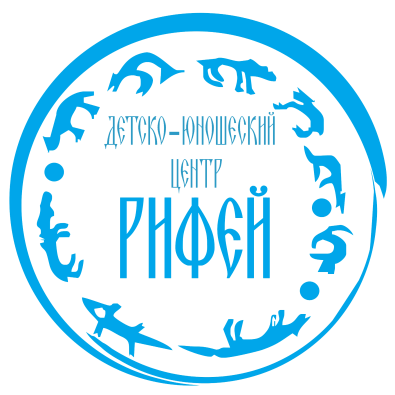 Публичный доклад по результатам деятельностиМАУ ДО ДЮЦ «Рифей» г. Перми в 2023 – 2024 учебном годуПермь, 2024СодержаниеОбщая характеристика учрежденияМуниципальное автономное учреждение дополнительного образования «Детско-юношеский центр «Рифей» г. Перми (далее: МАУ ДО ДЮЦ «Рифей» г. Перми).Лицензия на образовательную деятельность (бессрочная): серия 59Л01  № 0001330,  регистрационный № 3542 от 22 августа 2014 года, выдана государственной инспекцией по надзору и контролю в сфере образования Пермского края, переоформлена 08.04.2022 года). Государственная аккредитация: государственная аккредитация для учреждений дополнительного образования согласно 273 -ФЗ «Об образовании в Российской Федерации» не проводится.Местонахождение: . Пермь, ул. Дениса Давыдова, 13. Транспорт: трамвай № 11; автобусы №№ 3, 40  (остановка Леонова  или Д. Давыдова).Клуб по месту жительства (без юридического лица):  «Ласточка» (ул. Мира, 118/1). Контингент обучающихся:  школьники от 6 до 18 лет (инвалиды – до 21 года), дошкольники от 5 до 7 лет.Миссия ДЮЦ «Рифей»: создание среды для воспитания культурного человека – «культурного специалиста» в любой сфере будущей профессиональной деятельности.Администрация ДЮЦ «Рифей»:Титлянова Галина Николаевна – директор, 226-39-01Скокло Ольга Викторовна – заместитель директора, 226-28-66Ягубков Николай Александрович – заместитель директора, 226-28-66Потапов Игорь Валентинович – заместитель директора, 226-55-47Органы государственно-общественного управления: Наблюдательный Совет.Органы самоуправления: педагогический совет, общее собрание трудового коллектива.Сайт учреждения: http://perm-rifey.narod.ru/   https://vk.com/perm_rifeyКонтактная информация: телефоны: 226-44-15, 226-39-01,  226-28-66,  226-55-47, 226-32-32, 227-64-08Электронный адрес: rifeyperm@mail.ruII. Особенности образовательной деятельностиОбразовательная деятельность в ДЮЦ «Рифей» осуществляется в соответствии с ФЗ № 273-РФ «Об образовании в Российской Федерации». Стратегическим документом, ориентирующим ДЮЦ «Рифей» на будущее, на реализацию не только актуальных, но и перспективных, ожидаемых, прогнозируемых образовательных потребностей, социального заказа на образование, является Программа развития «Рифей» - Дом, где счастливы дети» на 2024-2028 гг.Цель плана работы на 2023-2024 учебный год: Использование широкого спектра имеющихся и потенциальных возможностей образовательного пространства и инфраструктуры ДЮЦ «Рифей» в инновационном развитии всех субъектов образовательного процесса, а также создания условий для самореализации и развития талантов детей, воспитание высоконравственной, гармонично развитой и социально ответственной личности. Для достижения цели деятельность ДЮЦ «Рифей» была направлена, во-первых, на учет современных тенденций и приоритетных направлений, определенных в «Концепции развития системы дополнительного образования детей до 2030 года», а также в «Стратегии развития системы образования г. Перми до 2030 года». В период с 2023 по 2030 гг. необходимо обеспечить:Совершенствование системы организации и управления дополнительного образования детей.Обновление инфраструктуры дополнительного образования детей.Создание новых мест для увеличения количества обучающихся в дополнительном образовании детей.Создание сети технологических кружков.Создание условий в организациях дополнительного образования для занятий детей с ОВЗ и детей-инвалидов.Повышение качества образовательных результатов у детей, испытывающих трудности в освоении основных общеобразовательных программ.Обновление содержания и методов обучения при реализации дополнительных общеобразовательных программ.Формирование функциональных грамотностей у учащихся.Реализация модели «Школа полного дня».Совершенствование системы ПФДО и выдача сертификатов ПФДО, а также возможность оплаты сертификатами ПФДО как минимум одной программы.Расширение участия организаций негосударственного сектора в реализации программ дополнительного образования детей.Создание условий для использования в системе дополнительного образования детей цифровых сервисов и контента для образовательной деятельности дополнительного образования детей.Создание возможностей для организаций среднего профессионального и высшего профессионального образования в реализации программ дополнительного образования детей и сохранение сети существующих организаций дополнительного образования детей.Развитие системы подготовки кадров для реализации дополнительного образования детей.Вовлечение обучающихся в программы и мероприятия ранней профориентации.Развитие системы творческих конкурсов, фестивалей, научно-практических конференций, проведение Большой олимпиады «Искусство-Технологии-Спорт».Формирование у детей и молодежи общероссийской гражданской идентичности, патриотизма и гражданской ответственности.Совершенствование деятельности по организации экскурсий для детей, включая экскурсии по историко-культурной, научно-образовательной и патриотической тематике.Развитие института наставничества в дополнительном образовании детей.Во-вторых, деятельность ДЮЦ «Рифей» была направлена на формирование надпрофессиональных навыков и умений в профессиях будущего:Системное мышление (умение определять сложные системы и работать с ними),Межотраслевая коммуникация (понимание технологий, процессов и рыночной ситуации в разных смежных и несмежных отраслях),Мультиязычность и мультикультурность (понимание национального и культурного контекста, понимание специфики работы в различных отраслях),Умение управлять проектами и процессами,Клиентоориентированность, умение работать с запросами потребителя,Бережливое производство,Экологическое мышление,Программирование IT – решений Работа с людьми (Умение работать с коллективами, группами и отдельными людьми),Работа в условиях неопределенности (Работа в режиме высокой неопределенности и быстрой смены условий задач: умение быстро  принимать решения, реагировать на изменение условий работы, умение распределять ресурсы и управлять своим временем),Навыки художественного творчества (Способность к художественному творчеству, наличие развитого эстетического вкуса).В 2023-2024 учебном году поставленная цель была реализована. Реализация цели осуществлялась в нескольких направлениях – векторах.Вектор 1. ДЮЦ «Рифей» -  современное учреждение дополнительного образованияОсновной целью направления деятельности являлось развитие и функционирование «ДЮЦ «Рифей» как современного учреждения дополнительного образования, создание и совершенствование обогащающей современной образовательной среды:Обеспечение оснащения учебных кабинетов современным оборудованием для ведения занятий по технической, естественнонаучной, художественной, социально-гуманитарной, физкультурно-спортивной и туристско-краеведческой направленностям;Использование технологии маркетинга в качестве ресурса продвижения ДЮЦ «Рифей» на муниципальном, региональном, всероссийском и международном уровнях;Внесение необходимых коррективов в дополнительные общеобразовательные программы, реализуемые в ДЮЦ «Рифей», в соответствии с современными требованиями к программам нового поколения;Переход в режим функционирования по результатам завершения экспериментальной деятельности федеральной площадки «Система оценивания качества дополнительного образования детей: разработка и апробация внутриорганизационной модели»;Привлечение внебюджетных средств в образовательный процесс и модернизация инфраструктуры учреждения.Структурные составляющие вектора 1 достигнуты.Вектор 2.ДЮЦ «Рифей»: разработка и создание цифровой информационной системыОсновной целью данного направления деятельности «ДЮЦ «Рифей» были разработка и создание цифровой информационной системы, создание цифровой среды в системе деятельности учреждения:Информационное наполнение сайта и иных информационных систем учреждения;Обеспечение в учреждении скорости Интернет не менее 10 Мбит/сек;Разработка информационной системы репрезентативных данных, в том числе обратной связи от родителей учащихся;Перевод на цифровые носители  нормативно-правовой базы учреждения, плановой и учебной документации, кадрового делопроизводства, Цифровизация мониторинговых процедур при осуществлении образовательного процесса;Ведение электронной базы персонифицированного учета посещения занятий  учащимися;Ведение электронного портфолио каждым педагогическим работником;Использование цифровых технологий в образовательном процессе при реализации дополнительных общеобразовательных программ;Овладение педагогическими и иными работниками базовыми цифровыми навыками.Структурные составляющие вектора 2 достигнуты.Вектор 3.Успех каждого ребенка в ДЮЦ «Рифей»Основной целью направления деятельности «Успех каждого ребенка в ДЮЦ «Рифей» было обеспечение широкого спектра возможностей самореализации для каждого учащегося:Изучение потребностей современных учащихся;Разработка дополнительных общеобразовательных программ под вновь выявленные потребности учащихся;Использование ресурсов Музея ДЮЦ «Рифей» в патриотическом воспитании и гражданском становлении учащихся, граждан Российской Федерации;Создание внутриорганизационной модели работы с одаренными детьми;Создание внутриорганизационной модели работы с детьми с ОВЗ, детьми-инвалидами и детьми с тяжелыми ментальными нарушениями;Создание внутриорганизационной модели работы с детьми, находящимися в трудной жизненной ситуации;Обеспечение возможностей участия детей в конкурсно-фестивальном движении на институциональном, муниципальном, региональном, всероссийском и международном уровнях;Отработка системы оценивания качества дополнительного образования детей в творческих коллективах учреждения;Позиционирование достижений учащихся. Структурные составляющие вектора 3 достигнуты.Вектор 4.Педагог будущего – это педагог ДЮЦ «Рифей»Основной целью направления деятельности «Педагог будущего – это педагог ДЮЦ «Рифей» было развитие высокопрофессионального педагогического коллектива, построение педагогическими работниками личных траекторий профессионального роста:Участие педагогических работников в управлении учреждением: активная включенность в работу педагогических советов, методических объединений, временных творческих коллективов, рабочих групп;Организация повышения квалификации и переподготовки педагогических работников;Организация участия педагогических работников в исследовательской деятельности, в семинарах, научно-практических конференциях, в мероприятиях на муниципальном, региональном, всероссийском и международном уровнях;Публикация статей педагогических работников, транслирующих инновационный опыт деятельности на муниципальном, региональном, всероссийском и международном уровнях;Участие педагогических работников в конкурсах профессионального мастерства на институциональном, муниципальном, региональном, всероссийском и международном уровнях;Комплексный подход к использованию следующих сфер маркетинга в качестве ресурса профессионального развития и профессионального роста педагогических работников:образовательные услуги,опыт деятельности,события,личности,географические территории,собственность, имидж организации, информация, идеиСтруктурные составляющие вектора 4 достигнуты.Вектор 5.Социальная активность субъектов образовательного процесса ДЮЦ «Рифей»Основной целью направления деятельности «Социальная активность субъектов образовательного процесса ДЮЦ «Рифей» была реализация спектра возможностей социального взросления учащихся и проявления социальной активности всеми субъектами образовательного процесса:Организация деятельности общественных объединений «Пушкинский клуб старшеклассников «Союз друзей», «Республика Риферия», клубов по интересам;Организация социальной стажировки всех учащихся ДЮЦ «Рифей» в соответствии с дополнительными общеобразовательными программами;Проведение на территории города Перми и в территориях Пермского края социально значимых мероприятий для различных категорий населения, в том числе для социально незащищенных категорий населения;Организация социального партнерства  с органами исполнительной власти, с организациями и учреждениями, с предприятиями, с общественными организациями;Реализация социально значимых проектов, направленных на обеспечение социальной стабильности в г. Перми.Структурные составляющие вектора 5 достигнутыВектор 6.Школа современных родителейОсновной целью направления деятельности «Школа современных родителей» как важного направления работы было создание реального триединства участников образовательного процесса: детей – педагогов – родителей. Единство целей и подходов в развитии и воспитании детей, занимающихся в творческих коллективах ДЮЦ «Рифей» - это главное в организации работы Школы современного родителя.Деятельность Школы современных родителей включает несколько направлений деятельности:Изучение ожиданий и образовательных потребностей родителей;Создание открытой для родителей образовательной и информационной среды.Психолого-педагогическая и методическая помощь в воспитании детей разных возрастных категорий.Повышение педагогической культуры родителей.Организация и проведение совместных (дети-педагоги-родители) социально значимых и праздничных событий.Структурные составляющие вектора 6 достигнуты. Образовательный процесс включает в себя реализацию дополнительных общеобразовательных программ и воспитание. В ДЮЦ «Рифей» реализуются дополнительные общеобразовательные программы для детей от 5 до 18 лет (инвалиды – до 21 года) по 6 направленностям: художественной, социально-гуманитарной, естественнонаучной, туристско-краеведческой, технической, физкультурно-спортивной.За счет муниципального финансирования (бесплатно для родителей) в ДЮЦ «Рифей» занимаются 3535 детей. Дети зачисляются на вакантные места. При полной сформированности групп прием в них детей на бюджетной основе прекращается.Бюджетные (муниципальные) образовательные услуги в 2023-2024 учебном году:На бюджетной основе организованы индивидуальные занятия с 17 детьми с тяжелыми ментальными нарушениями и с детьми с ОВЗ.В настоящее время в ДЮЦ «Рифей» реализуются 27 дополнительных общеобразовательных программ, которые являются победителями  всероссийских конкурсов «Образовательный Олимп»:программа «Образ»;программа «Центр духовой музыки»;программа «Фотостудия «Атмосфера»;программа «Центр эколого-биологических исследований и природоохранной работы»;программа «Танцевальный ансамбль «Кадеты»;программа «Хореографический ансамбль «Радость»;программа «Пушкинский клуб старшеклассников «Союз друзей»;программа «Три О» шоу-театра «Бибигон»;программа «КиноТеатр»;программа «Оркестр церемониальной культуры «Ритм времени»;программа «Ансамбль баянистов и аккордеонистов «Импровиз»;программа «Хореографический ансамбль «Красава»;программа «Танцевальный ансамбль «Выкрутасы»;программа «Город равных возможностей»;программы «Спортивный бальный танец «Элит»;программа «Давай устроим праздник»;программа «Ракетокосмическое моделирование»;программа «Авиамоделирование»;программа профессиональных проб «Журналистика»;программа «Модерн-гимнастика»;программа «Вокальный ансамбль «Камертон»;программа «Малышок/Юниор» развивающие игры;программа профессиональных проб «Экскурсовод»;программа «Историческое краеведение».Платные образовательные услуги в 2023-2024 учебном годуУчебный план по платным образовательным услугам МАУ ДО  ДЮЦ «Рифей» г. Перми на  2023 – 2024 учебный годНа платной основе (по договорам) проводятся образовательные игровые, досуговые, просветительские, экскурсионные программы; организуются праздники для классов: выпускные вечера, дни рождения, праздники народного календаря и др. (в зависимости от сформированного заказчиками заказа). Имеется детское кафе.В течение 2023-2024 учебного года с привлечением внебюджетных средств проведены 402 досуговых образовательных и экскурсионных программ для 13 204 детей Индустриального района и города Перми. Летом 2024 года проведено 36 образовательных трехдневных практик с привлечением 702 детей.Этот показатель значительно ниже показателя предыдущего года, что свидетельствует о низком уровне управленческой компетентности руководителя отдела «Социальное партнерство.  В настоящее время произведена кадровая ротация в отделе с целью достижения необходимых результатов.Высокий уровень развития коллективов, признание его заслуг на международном, Всероссийском и региональном уровнях получает подтверждение присвоением звания «Образцовый детский коллектив» министерством образования Пермского края и министерством культуры Пермского края. Имеют звания «Образцовый детский коллектив»:«Хореографический ансамбль «Красава»Руководители Кочергина Р.О., Халяпина И.В.«Хор «Улыбка»Руководители Клюкач Д.Р., Мордухович Н.В.«Шоу-театр «Бибигон»Руководители Клюкач М.Б., Соколова Л.Л., Халяпина И.В. «Вокальный ансамбль «Камертон»Руководители Семенова Т.Р., Иргебаева А.Р., Халяпина И.В.«Оркестр церемониальной культуры «Ритм времени»Руководители Колчанов Р.Р., Халяпина И.В.«Центр духовой музыки»Руководитель Аржевитин Б.Н.Педагоги дополнительного образования: Политов В.В., Ваньжин А.Н., Романов Н.Г., Чирков Д.В.Танцевальный ансамбль «Выкрутасы»Руководитель Кузенкова О.Н.Фотостудия «Атмосфера»Руководитель Бояркина О.В.Важным направлением образовательной деятельности является работа Музея истории Индустриального района в ДЮЦ «Рифей» (руководитель Пешкова О.С.). Музей располагает 5 выставочными залами: «К Победе! К Миру! К Славе!», «Район, устремленный в будущее», «Война и дети», «Мир детства моей бабушки», «Пионер – значит первый». Достигнуты следующие результаты:Участие в конкурсах музеев, НПК., Педагогических чтенияхМузей истории Индустриального района Перми ДЮЦ «Рифей» стал участником II Фестиваля правильного кино, организатором которого является  Музей Победы                         (Москва),Музей представил опыт своей работы на IX Педагогических чтениях памяти профессора С.И. Злобина,  по итогам которых издан сборник материалов,Музей является участником районного круглого стола на тему «Эффективные практики гражданско-патриотического воспитания» с темой «Практика гражданско-патриотического воспитания «Вспомни, прохожий…»В рамках проекта –победителя городского конкурса социально значимых проектов «Город – это мы» реализован проект «Помни войну!» совместно с СОШ № 6 им С.Л. Яшкина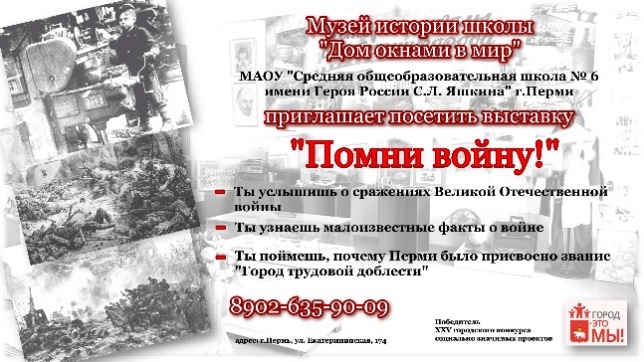 С 15-17.10.2023. музей в составе: Ягубков Н.А., Пешкова О.С., Бояркина О.В. представили опыт работы на  Всероссийском форуме «Без срока давности» (Москва) С 13 по 15.11. 2023 музей стал участником Всероссийского конкурса социально активных технологий «Растим гражданина-2023» АНО АСТИК,19.10.2023 музей стал онлайн-участником круглого стола «Современное воспитание молодежи. Быть патриотом на деле» с темой выступления: Акция «Вспомни, прохожий». Организаторы: Общественная палата РФ. Комиссия по добровольчеству и молодёжной политике (Москва),27 марта 2024 года в рамках XIV Петербургского международного образовательного форума прошел Интерактивный марафон решений «Дополнительное образование - уникальное пространство синергии»,17 апреля 2024 года на декаде Школьных музеев г. Перми Музей исчтории Индустриального района презентовал свою деятельность и образовательные экскурсии. Экскурсионная деятельность. За июнь 2023 – май 2024 года проведено 166 экскурсий, из них 79 платных (2 298 человек) на сумму 190 500 рублей. Также проведено 6 экскурсий в августе по программе «Первоклассник - 2023» и 75 экскурсий по социальному сертификату в ноябре-декабре по программе «Моя Пермь».Большой популярностью пользуются экскурсионные программы «Война и дети», «Георгиевская лента», «Знамя Победы», музейный абонемент «История России – моя история», «Мир детства моей прабабушки», «Наша Победа», «Оружие Победы», «Пионер – значит первый», «Район, устремленный в будущее».Работа с фондами музея. Ведется систематизация музейных предметов по разделам и темам, включение новых артефактов в работающие экспозиции.Образовательная деятельность. В течение года проходят 4 абонемента « История России – моя история». Заключены договоры с СОШ № 108, СОШ № 122 , Петролеум +.С 24 ноября по 15 декабря 2023 года Музей истории совместо с Отделом социального партнерства, Буравлевой В.П. и  Бояркиной О.В.  провели краеведческу программу «Моя Пермь», в которую вошли следующие экскурсии: "Прогулки по Перми", "Район, устремленный в будущее",  "По лесу с интересом", "Пермь: неповторимый образ",  "Оружие Победы", "По следам предков", "Мир детства моей прабабушки". Через данную программу прошли 1530 детей ОУ г. ПермиДеятельность музея регулярно освещается в социальной сети ВКонтакте в группе https://vk.com/muzey_perm.Публикации:«IX Педагогические чтения памяти профессора С.И. Злобина»,  по итогам которых издан сборник материалов с ИНЦ, в который вошла статья «Практика деятельностного гражданского-патриотического воспитания «Вспомни прохожий» авторы Титлянов В.В., Пешкова О.С.Материалы VI Международной НПК «Дополнительное образование детей в изменяющемся мире: развитие востребованности, привлекательности, результативности» статья Пешковой О.С. «Летние практики в рамках реализации образовательной программы «Пермь-300».Мероприятия:06.12. 2023. специалисты МО «Гражданско-патриотическое воспитание»: Масальских Е.Н., Епишина О.В., Клинова В.А., Яушева В.А., Меновщикова С.Г. подготовили  и провели мероприятие «Стать Героем» для учащихся 1-2 классов Школы полного дня,14.12.2024. Музей принял участие в проведении районного мероприятия «Вручение паспортов»,24.01.2024 Музей совместно с Движением первых и Школой Победителей (Школа № 132) организовали и провели уличную акцию « Гордимся тобой, Ленинград!». За час было роздано около 500 ленточек ленинградской победы и столько же  листовок с информацией про блокаду Ленинграда.26.01.2024 Музей совместно с отделом социального партнерства организовали и провели районную и городскую интеллектуальные игры «Подвигу твоему, Ленинград!» для учащихся 4-5 классов ОУ города.Всего приняли участие 13 команд школ города, гости и Коротаева Надежда Ивановна - житель блокадного Ленинграда,С 22.01. 2024 по 30.01. 2024 в Рифее функционировала выставка плакатов и рисунков, посвященная 80-летию со дня снятия блокады Ленинграда,Отправлены письма участникам СВО с 23 февраля,23 февраля в День Защитников Отечества проведен круглый с Советом ветеранов Индустриального района и учащимися Школы полного дня.22 февраля в зале Музея  собрались три поколения: учащиеся, педагоги  и ветераны. Ребята подготовили презентации и выступления «Герои в моей семье» 8 мая Музей истории совместно с республикой «Риферия» провели памятное патриотическое мероприятие «Герой моей семьи», посвященное 79-годовщине Победы в ВОВ. Учащиеся приготовили информацию о своих прадедах, воевавших на фронте и ковавших Победу в тылу. Книги Памяти каждого класса, по итогам данного мероприятия будут храниться в Музее,7 мая организована и проведена городская Церемония возложения цветов и венков к памятнику «Скорбящая».При планировании деятельности по разработке и реализации дополнительных общеобразовательных программ проводится изучение спроса потребителей: детей и  родителей. Особой популярностью и спросом пользуются учебные группы по комплексной дополнительной общеобразовательной программе «Школа полного дня» (программа – лауреат всероссийского конкурса авторских программ, победитель  международной ярмарки социально-педагогических инноваций). Реализация программы основана на сетевом взаимодействии ДЮЦ «Рифей» с лицеем № 8.  Это уникальный опыт: в РФ такая модель – Школа полного дня на базе учреждения дополнительного образования - единственная. Интеграция основного, дополнительного образования и внеурочной деятельности образовательных учреждений дает высокий уровень и новое качество результата. В 2023-2024 учебном году в Школе полного дня реализовывались следующие программы:«Образ» - «Дети. Театр. Творчество»,«Образ» - «Звуки музыки»,«Образ» - «Театр, в котором играют дети»,«Образ» - «Музыкальный театр».Все учащиеся проходят социальную стажировку, целью которой является воспитание гражданина. Социальная стажировка предполагает освоение разнообразных видов деятельности. Результаты мониторинговых исследований свидетельствует о положительной динамике таких показателей развития как формирование позитивной «Я-концепции», сформированность по окончании программы (4 года обучения) таких значимых качеств как: самостоятельность, самопроектирование, самовоспитание, самооценка, самоконтроль, самосовершенствование, самоанализ. Освоение дополнительных общеобразовательных программ способствует не только общему развитию и социализации, но и формированию мотивации к учебной и творческой деятельности.Инновационная деятельность по проектированию дополнительных общеобразовательных программ.Успешно завершена работа ДЮЦ «Рифей» в статусе Федеральной экспериментальной площадки ФГАОУ ДПО «Академия повышения квалификации и профессиональной переподготовки работников образования» (Москва) по теме: «Оценивание качества в дополнительном образовании детей: разработка и апробация внутриорганизационной модели», научный руководитель Логинова Лариса Геннадиевна, доктор педагогических наук, кандидат философских наук, профессор кафедры педагогики и психологии ФГАОУ ДПО АПК и ППРО.Системная работа педагогического коллектива ДЮЦ «Рифей» позволила достичь запланированных результатов по всем направлениям научно-исследовательской деятельности в ДЮЦ «Рифей».По результатам экспериментальной работы определена технология оценивания приобретенных надпрофессиональных навыков при освоении дополнительной общеобразовательной общеразвивающей программы. Технология применяется всеми педагогами ДЮЦ «Рифей».Программы оцениваются по трем основным группам:Структура программы;Содержательное наполнение программы;Наличие в программе содержания, ориентированного на формирование надпрофессиональных навыков и умений.Специалистами ДЮЦ «Рифей» для оценки каждой группы разработаны критериальные ряды. В соответствии с ними программа первоначально оценивается педагогом, а в дальнейшем экспертом методического совета. Оценки, выставленные в критериальных рядах, являются основанием для утверждения либо для доработки программы.Критериальный ряд № 1Соответствие дополнительной общеобразовательной общеразвивающей программы требуемой  структуре(письмо Министерства образования и науки РФ от 11.12.2006 года № 06-1844 «Примерные требования к программам дополнительного образования детей»)Оценочные баллы:1 – структурный элемент есть2 – структурного элемента нетКритериальный ряд № 2Соответствие дополнительной общеобразовательной общеразвивающей программы требованиям проекта Министерства образования и науки РФ «Создание и поддержка банка программ в сфере дополнительного образования детей. Методика оценки программ дополнительного образования»Оценочные баллы:0– отсутствует 1– имеется частично, фрагментарно 2 – норма 3 – высокий уровеньКритериальный ряд № 3Соответствие уровня прогнозируемого результата в дополнительной общеобразовательной общеразвивающей программетребованиям локального акта «Положение о дополнительной общеобразовательной общеразвивающей программе, реализуемой в МАУ ДО ДЮЦ «Рифей» г. Перми» раздел «Мониторинг»Оценочные баллы:В ходе экспериментальной работы коллективом были определены показатели (критерии) развития надпрофессиональных компетенций.Показатель межотраслевая коммуникация, можно оценить по следующим уровням сформированности (или несформированности) компетенций:Проблемы в развитии  компетенций, связанных с межотраслевыми коммуникациями, в основном связаны с  обработкой большого объема информации, неумением систематизировать и выбирать главное. Обучение в рамках коллективных творческих дел  целеполаганию  на  конкретном творческом  деле, таком как организация праздника, помогает увидеть учащимся связь между различными направлениями и видами деятельности. В рамках программы каждый может попробовать себя в одной или нескольких ролях одновременно: сценариста, режиссера, художника, артиста, костюмера, маркетолога, сумеет подготовить музыкальное оформление программы, что  непременно поможет каждому ребенку увидеть, как знания  из разных областей искусств и наук помогают достичь главную цель.Показатель мультиязычность и мультикультурность можно оценить по следующим уровням сформированности (или несформированности) компетенций:Показатель умение управлять проектами и процессами можно оценить по следующим уровням сформированности (или несформированности) компетенций:Развитие надпрофессиональных навыков и умений управлять проектами и процессами  включает в себя умение взаимодействовать в группе, работать с литературой, видеть проблему, её формулировать, планировать деятельность, организовывать деятельность, анализировать достижение (или недостижение) планируемых результатов, презентовать результаты работы. Важная роль при этом отводится самооценке участников проектной деятельности. Обучение детей самооценке на разных этапах работы организации процессов по реализации проектов повысит эффективность проектной деятельности. Примерными вопросами для самоанализа могут быть:Почему этот проект необходим, какие проблемы он решает?Кто и по какому принципу включен в проектную команду?Какие проблемы возникли при формулировании цели проекта и постановке задач?Какие сетевые партнеры (внешние и внутренние) привлечены для реализации проекта,Какой этап проектной деятельности вызвал наибольшие затруднения?Достаточны ли привлеченные ресурсы для реализации проекта, решения проблемы и достижения цели проекта.Какие количественные и качественные показатели проекта достигнуты?Какие навыки приобретены лично для себя?В чем получилось помочь другим участникам проекта?Чему научился от других участников проекта?Каковы общие впечатления от работы над проектом?Можно предложить оценить свою работу по баллам на шкале для оценки.Показатель программирование IT-решений можно оценить по следующим уровням сформированности (или несформированности) компетенций:При планировании видов деятельности по программированию IT-решений  педагог ставит задачи по формированию у учащихся  навыков поиска необходимой информации на информационных сайтах различных организаций для планирования собственной образовательной деятельности, по созданию  открытой группы ВКонтакте, где учащиеся  информируют друг друга и общественность о творческих делах в клубе, по обучению навыкам безопасного поведения в сети Интернет, по обучению разработке компьютерных презентаций о своей деятельности. Развитие этих навыков соответствует второму уровню развития. Развитие у учащихся более  высокого  уровня данной программой не предусмотрено.Показатель навыки художественного творчества можно оценить по следующим уровням сформированности (или несформированности) компетенций:Навыки художественного творчества развиваются за счет формирования и развития у учащихся эстетического чувства, которое возникает при восприятии прекрасного, возвышенного. Знакомство с лучшими образцами художественного, музыкального, изобразительного творчества помогают педагогу научить ребят самостоятельно формировать творческий замысел, воплощать его и критически осмысливать результат этой деятельности. Показатель умение работать с людьми можно оценить по следующим уровням сформированности (или несформированности) компетенций:Показатель работа в режиме высокой неопределенности можно оценить по следующим уровням сформированности (или несформированности) компетенций:В будущем планируется оценивать дополнительные общеобразовательные программы педагогов ДЮЦ «Рифей» с учетом такого показателя как экологическое мышление:Владение надпрофессиональными навыками и умениями поможет учащимся в будущем быть востребованными в быстро меняющемся мире. Эти навыки являются универсальными  и  важными  для специалистов разных отраслей, что позволит менять им виды и направления деятельности - если меняются обстоятельства и не впадать в панику, оставаясь работоспособными, в других видах деятельности и в других отраслях. С 2024 года начата работа инновационной площадки «Разработка и апробация внутриорганизационной модели педагогического сопровождения становления и развития социальной грамотности детей в культурно-образовательной среде МАУ ДО ДЮЦ «Рифей» под руководством Логиновой Л.Г., профессора, доктора педагогических наук. С целью расширения возможностей самосовершенствования педагогических работников в профессиональной деятельности, а также для привлечения внебюджетных средств особое внимание уделяется реализации управленческого проекта «Маркетинговый подход в построении инновационной модели организации платных дополнительных образовательных услуг». Системный подход к задействованию сфер маркетинга позволил увеличить объем привлекаемых внебюджетных средств. Организация работы с детьми с ограниченными возможностями здоровья (ОВЗ и детьми-инваалидами. Педагогами дополнительного образования и педагогами-организаторами отдела «Социальное партнерство» проводится плановая системная работа с детьми с ОВЗ из «Специальной (коррекционной) общеобразовательной школы № 18 VIII вида» г. Перми. Для детей проводятся игровые, просветительские, досуговые программы. В ДЮЦ «Рифей» занимается 120 учащихся детей с ОВЗ (в том числе детей-инвалидов) из них 6 детей получают по 2 услуги. Занятия ведут 15 педагогов дополнительного образования, прошедших курсы повышения квалификации данной направленности (по работе с детьми с ОВЗ) и 1 педагог без курсовой подготовки по этому направлению (Бояркина О.В.). 11 педагогов работают с 51 ребёнком с инвалидностью, подтверждённой справкой, ещё 4 педагога работают с 69 детьми с ОВЗ (учащимися коррекционной школы № 18).Занятия проходят по трём направленностям: туристско-краеведческой, художественной и социально-гуманитарной.В художественной направленности занимается 25 детей (+6 посещающих 2 услуги):«Летучий корабль» (театральный коллектив) - 8 человек; «Смотри на меня как на равного» - 17 человек из них 6 детей посещают по 2 коллектива у разных педагогов:«Развивающие игры/Lego» - 2 человека; «Вокальное пение» - 4 человека;«Сувенирная игрушка» - 6 человек;«Крафт моделирование» - 1 человек;«Азбука общения» - 1 человек«Театр» - 2 человека;«Игра на музыкальных инструментах» (фортепиано, синтезатор) - 5 человек;«ИЗО/лепка» - 2 человекаВ социально-гуманитарной направленности занимается 55 детей: «Музыкальные встречи» - 7 человек;«Введение в журналистику» - 29 человек;«Раздвигая границы возможностей» - 19 человекВ туристско-краеведческой направленности занимается  40 детей:Город равных возможностей – 14 человек;Историческое краеведение – 11 человек;Край в объективе – 15 человекВ индивидуальном формате проходят занятия коллектива «Смотри на меня как на равного», во всех других коллективах занятия проходят в групповом формате.Конкурсное движение детей ОВЗ и детей инвалидов:учащиеся коллектива «Введение в журналистику» в краевом конкурсе «Поверь в мечту» получили 5 призовых мест (одно третье и четыре специальных приза) и несколько участников данного конкурса получили сертификат участника, учащийся 5 «б» класса Нечаев Алексей принял участие во Всероссийском конкурсе юных кинематографистов «Десятая Муза» с видеороликом «С юбилеем, Рифей!».учащиеся коллектива «Историческое краеведение» приняли участие в большом количестве конкурсов как онлайн, так и очных. Они заняли призовые места в рейтинговых всероссийских конкурсах: конкурс юных кинематографистов «Десятая муза», посвященный памяти Сергея Васильевича Чернышёва в городе Москва. Трое ребят стали лауреатами 3 степени и один из них (Габдукаев Артур) был номинирован и получил премию губернатора 2024 года; во всероссийском  межнациональном фестивале художественного творчества «Златоглавая Россия, многоликая страна - 2023» в городе Магнитогорск они так же получили диплом лауреата 3 степени. В Краевом конкурсе художественного творчества детей ОВЗ и детей инвалидов «Поверь в мечту» среди их побед есть  1- диплом 3 степени, и ещё 5 детей получили сертификаты участников. Так же учащиеся данного коллектива получили 2 диплома лауреатов 3 степени в XV Международном телевизионном IT - ONLINE конкурсе  «Созвездие талантов – 2023, дипломы 1 и 2  степеней на II открытом городском онлайн – фестивале творчества «Подари мечту» среди учащихся специальных коррекционных образовательных учреждений, общеобразовательных учреждений, учреждений дополнительного образования города Перми; во Всероссийском творческом конкурсе «Летим, плывем и едем» в номинации «Кино творчество», авторский коллектив учащихся 9а класса стал лауреатом 1 степени;учащиеся коллектива «Край в объективе» завоевали три диплома 1 степени и три диплома 2 степени на II открытом городском онлайн – фестивале творчества «Подари мечту» среди учащихся специальных коррекционных образовательных учреждений, общеобразовательных учреждений, учреждений дополнительного образования города Пермиучащиеся коллектива «Смотри на меня как на равного» очень активно проучаствовали в краевом конкурсе «Поверь в мечту»: в модуле «Сувенирная игрушка» в номинации «декоративно-прикладное творчество» получили 2 сертификата участника и 1 спец приз, в модуле «Вокал» один учащийся завоевал диплом 1 степени в номинации «вокальный жанр», в модуле «ИЗО/лепка» в номинации «изобразительное искусство» 1 учащийся получил диплом 3 степени; в апреле один учащийся коллектива «Сувенирная игрушка» стал дипломантом городского конкурса «Весенняя палитра»В 2024 году ДЮЦ «Рифей» продолжил работу в статусе краевой опорной апробационной площадки по развитию инклюзивного образования (дополнительного) с темой: «Эффективные практики: «Театр, как средство социализации и формирования традиционных ценностей у детей с ограниченными возможностями здоровья и детей инвалидов». Работа этой площадки продолжается. Был разработан и представлен на итоговом совещании мониторинг театрального коллектива «Летучий корабль» для учащихся с тяжёлыми ментальными нарушениями.Реализация проекта «Профессиональные пробы как один из способов формирования профессиональных качеств личности»В ДЮЦ «Рифей» разработано Положение о профессиональных пробах, разработана программа «Профессиональные пробы как технология формирования профессиональных качеств личности», которая вошла в число лауреатов городского конкурса программ профессиональных проб.Цель: создание пространства профессиональных проб для учащихся 8-9-х классов в ДЮЦ «Рифей» г. Перми для ознакомления с профессией и формирования личностных качеств, обозначенных в профессиональных стандартах  профессий различных направлений.  В реализации профессиональных проб в 2023-2024 учебном году принимают участие 5 педагогов дополнительного образования: Андронникова Ю.В., Епишина О.В., Безверхняя В.В., Клинова В.А., Яушева В.А.Профессиональные пробы реализуются с учащимися МАОУ «Открытая школа»  г. Перми по  краткосрочным программам профессиональных проб, а в целом программы рассчитаны на предъявление комплексного единого результата.Мониторинг образовательного процессаВ течение многих лет в ДЮЦ «Рифей» ведется плановая системная работа педагогического коллектива по реализации проекта «Мониторинг образовательного процесса», что включает в себя проведение мониторинговых процедур в следующих направлениях:Мониторинг условий образовательного процесса,Мониторинг непосредственно образовательного процесса,Мониторинг обеспечения безопасности образовательного процесса,Мониторинг результативности образовательного процесса.В 2023-2024 учебном году мониторинговые исследования были проведены по следующим тематическим линиям: «Развитие надпредметных компетенций в объединениях техносферы» (отв. Бояркина Ольга Владимировна),«Развитие школьной одаренности в Школе полного дня» (отв. Дружинина Н.И.),«Личностное развитие детей группы риска и детей, находящихся в социально опасном положении» (отв. Епишина О.В.),«Развитие социальной компетентности у учащихся клуба по месту жительства «Ласточка» (отв. Меновщикова С.Г.),«Сформированность личностных качеств, необходимых в современных профессиях» - на примере учащихся объединения «Пушкинский клуб старшеклассников «Союз друзей» (отв. Пешкова О.С.),«Детские образцовые коллективы» (отв. Шабалина Е.В.),Данные мониторинговых исследований позволяют педагогам скорректировать содержание и виды деятельности в дополнительных общеобразовательных программах на учебный год и успешно выстраивать индивидуальные маршруты развития для учащихся.Направление «Сформированность личностных качеств, необходимых в современных профессиях (на примере объединения «Пушкинский клуб «Союз друзей» (Методист Пешкова О.С.) По методике М.И. Рожкова выявлены уровни социальной адаптированности, активности, автономности и нравственной воспитанности учащихся: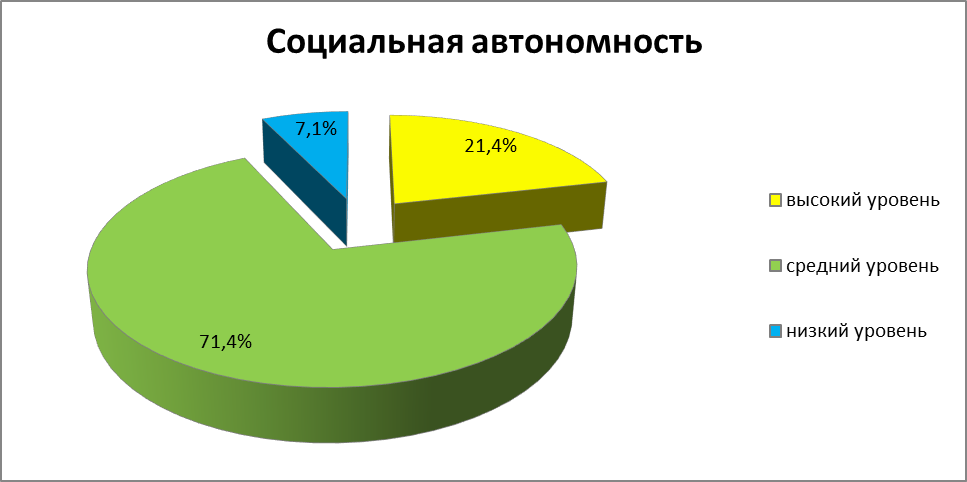 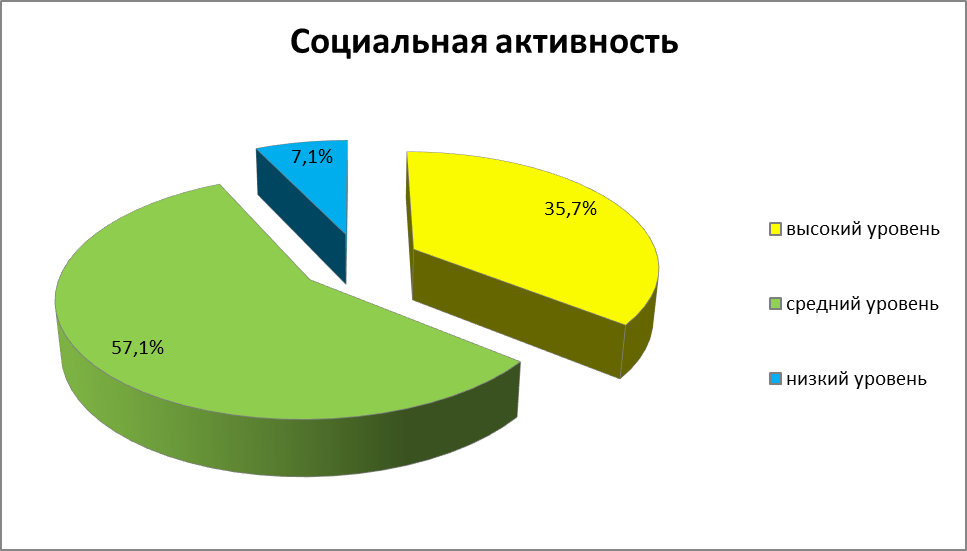 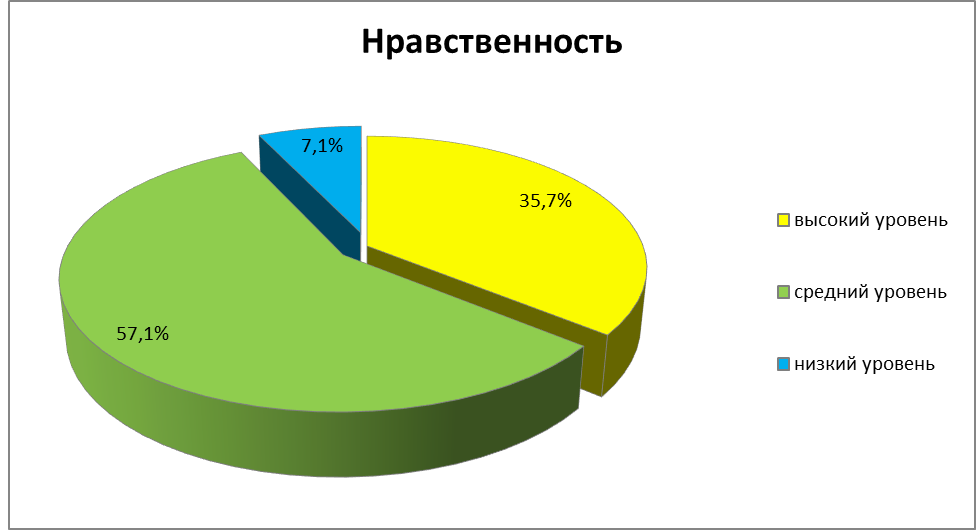 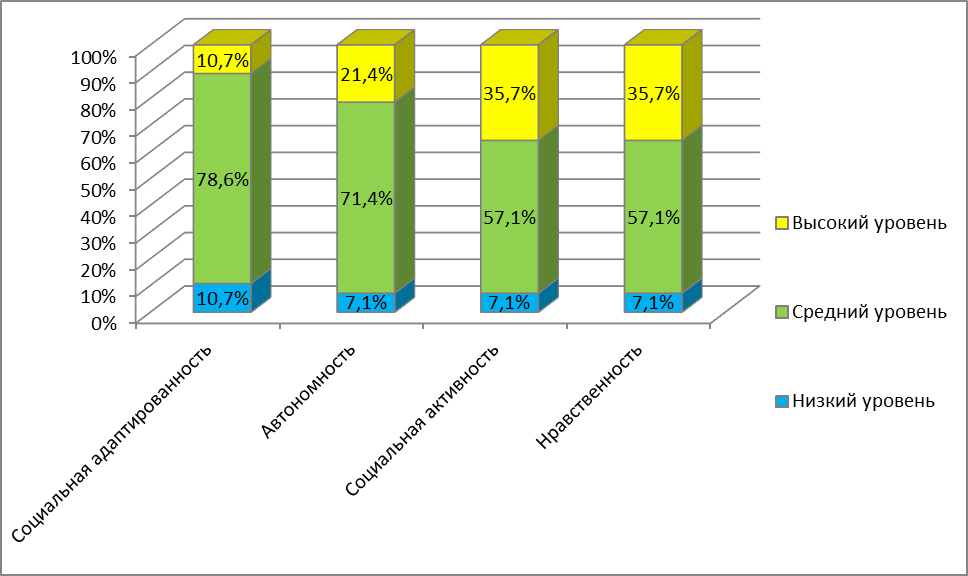 Направление Развитие социальной компетентности у учащихся клуба по месту жительства «Ласточка» (педагог Меновщикова С.Г.). Все диагностики были проведены в соответствии с утвержденным планом на 2023-2024 учебный год:В клубе «Ласточка» ребятами разного возраста самостоятельно проводятся досуговые программы, как внутри коллектива учебной группы, для ребят других учебных групп, занимающихся на базе клуба, так и для коллективов классов школ района, для отрядов лагерей. Успешной социализации учащихся в немалой степени способствует опыт самостоятельных социальных проб, освоение ребятами способов реализации собственных инициатив, навыков самоорганизации, опыт партнерских, сотруднических отношений детей друг с другом, с взрослыми в совместной деятельности.Основными мотивами, которые присутствуют у учащихся при освоении дополнительной комплексной общеобразовательной общеразвивающей программы «Давай устроим праздник», являются: Интересно проводить время со сверстниками – 50% Общение с педагогом – 40% Получать удовольствие от занятий – 35% Стать лидером, поднять свой статус; заниматься тем, что у меня хорошо получается; творить – 30% Подготовиться к моей будущей профессии; раскрыть свои способности, узнать себе цену – 25%Определение уровня социализированности (методика Рожкова М.И.)Результаты диагностик свидетельствуют о том, чтоучащиеся хорошо адаптированы к коллективу, учащимися движут коммуникативные, эмоциональные и социальные мотивы, а также мотивы саморазвития. Следовательно, программа клуба соответствует потребностям детей и подростков и отвечает их стремлениямчлены клуба «Ласточка» обладают в основном здоровой самооценкой, т.е. умеют адекватно оценивать себя и результат своей работы;участники клуба по месту жительства «Ласточка» хорошо социализированы и адаптированы к коллективу.Развитие надпредметных компетенций в объединениях техносферы (педагог Бояркина О.В.)В перечень исследуемых и развиваемых надпрофессиональных навыков в коллективе «Фотостудия «Атмосфера» вошли:- навык художественного творчества;- навык проектной деятельности;- экологическое мышление;- межотраслевая коммуникация;- клиентоориентированность;- программирование IT-решений;- умение работать в коллективе, группе и с отдельными людьми;- работа в условиях неопределённости.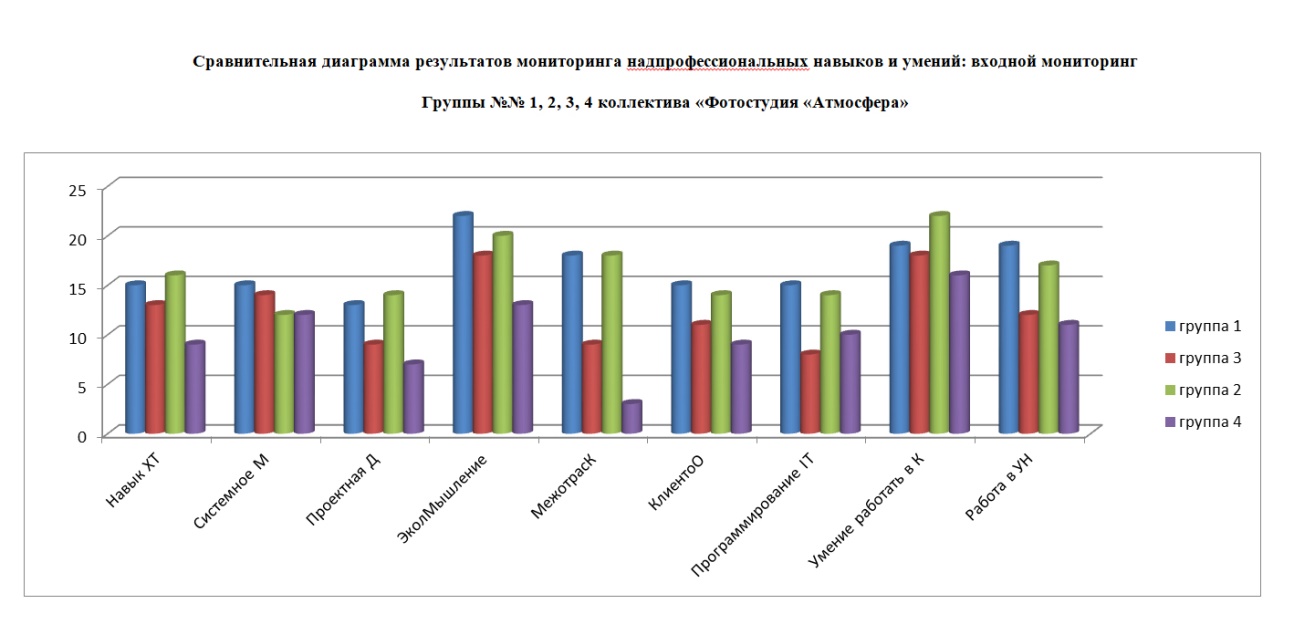 Участие детей фокус-группы в социально-значимой деятельности:Участие детей фокус-группы в социально-значимой деятельности за 2023-2024 учебный годТаблица участия детей фокус-группы в конкурсно-фестивальном движении:Сравнительная диаграмма результатов мониторинга итогового контроля надпрофессиональных навыков и умений в фокус-группе коллектива «Фотостудия «Атмосфера»:Как видно из диаграммы, учащиеся второго и третьего года обучения владеют надпрофессиональными навыками в хорошей степени (значение «2» и выше при трёхбалльной шкале). Учащиеся первого года обучения существенно отстают.Лучше всего у ребят фокус-группы развиты навыки: - художественного творчества;- экологического мышления;- клиентоориентированности;- умения работать в творческом коллективе.Направление Детские образцовые коллективы (Шабалина Е.В.)В диагностике самооценки (Методика Дембо - Рубинштейн) приняли участие 137 человек.Из 161 учащихся 77 респондентов (47,8%) имеют завышенную самооценку, 82 респондентов (50,9%) демонстрируют адекватную самооценку; выявлены также 2 учащихся (1,2%) с заниженной самооценкой. В образцовых коллективах был проведен Опросник мотивационной готовности к обучению в ДО, в котором учащимся задаются вопросы о том, как они оценивают свои умения, какие чувства испытывают во время занятий, как оценивают перспективу выбора соответствующей профессии:В феврале 2024 года проведена диагностика коммуникативных склонностей обучающихся образцовых детских коллективов по методике В.В. Синявского и Б.А. Федоришина «КОС» и «Определение уровня сформированности коммуникативных способностей».Опросники заполнили 107 подростков (КОС) из 7 коллективов и 63 учащихся начальных классов из коллективов «Бибигон», «Выкрутасы» и «Улыбка».В феврале 2024 года проведена диагностика социализированности обучающихся образцовых детских коллективов. Мы использовали Методику для изучения социализированности личности учащегося доктора педагогических наук Михаила Иосифовича Рожкова, которая предназначена для выявления уровня социальной адаптированности, активности, автономности и нравственной воспитанности учащихся.В анкетировании приняли участие 65 учащихся.Сопоставив данные по разным показателям, мы можем увидеть, что выше всего у учащихся образцовых коллективов развита нравственность.В апреле-мае 2024 года проведено исследование по выявлению уровня развития невербальной креативности учащихся детских образцовых коллективов ДЮЦ «Рифей» г. Перми по методике Э.Торренса «Завершение картинок». В исследовании приняли участие 158 респондентов.Диагностические возможности адаптированного варианта методики позволяют оценивать такие показатели креативности как  оригинальность и беглость.Мотивационный опросник Маркелова позволяет нам проанализировать ведущие мотивы обращения учащихся в «Рифей». Среди выбранных респондентами мотивов лидируют следующие мотивы:стремление получать удовольствие от занятий (его назвали 64,87% респондентов), желание побывать в новых местах (54,4%),стремление расширить круг интересов (53,8%),желание творить и стремление раскрыть свои способности, узнать себе цену (50,3%),желание интересно проводить время со сверстниками (43,4%),стремление лучше узнать это дело, желание заниматься тем, что у меня хорошо получается, стремление научиться чему-то полезному в жизни (41,1%) ВыводыДанные проведенного мониторинга показывают, что дети, обучающиеся в образцовых коллективах: отличаются адекватной, здоровой самооценкой, однако так же наблюдается некоторое количество учащихся с завышенной самооценкой; высоко оценивают свои успехи в обучении;сообщают, что им приятно, радостно заниматься выбранным делом, что они получают удовольствие от занятий;в половине случаев (46,8% опрошенных) положительно оценивают возможность выбрать профессию, связанную с выбранной программой;высоко мотивированы к учебной деятельности в области дополнительного образования; помимо интереса к учебе учащихся привлекают также широкие возможности удовлетворения коммуникативных потребностей, общения со сверстниками и авторитетными для них взрослыми, а также возможность выступать на сцене; руководствуются как развлекательными мотивами, поиском удовольствия, общения и развлечений, так и мотивами творчества, познания и саморазвития;по сравнению с прошлыми годами стали чуть более нацелены на овладение полезными практическими навыками;количество учащихся с высоким уровнем сформированности волевых качество от года к году растет;большинство учащихся хорошо адаптированы к своему коллективу и комфортно себя в нем чувствуют.Направление Развитие детской одаренности в Школе полного дня (педагог Дружинина Н.И.)Обучение в Школе полного дня организовано по комплексной вариативной программе «Образ» в различных модификациях, что обеспечивает широкий выбор образовательных областей и предметов для каждого класса.Цель мониторинга: Изучение  качества образовательного процесса в Школе полного дняЗадачи: 1. Провести комплексный  анализ и оценку качества по следующим показателям: личностное  развитие ребенка; взаимоотношения всех  субъектов воспитательной системы; результативность реализации образовательных программ. 2. Информировать всех участников образовательного процесса о результатах мониторинга с целью своевременной коррекции.В октябре 2023 года проведено исследование самооценки по методике   Дембо – Рубинштейн, только характеристики были предложены ребятам немного другие. Учащиеся «Школы полного дня» было предложено оценить себя по следующим показателям: 1.Уверенность в себе. 2. Вежливость. 3. Доброта.4.Находчиволсть. 5.Трудолюбие. 6. Самостоятельность. 7. Организованность. 8. Вдумчивость. 9. Насколько у тебя развито воображение и фантазия.Самооценка учащихся 2 «з» класса программа  «Дети. Театр. Творчество» за период 2022-2024 учебные года.Самооценка учащихся 3 «з» класса программа  «Дети. Театр. Творчество» за период 2021-2024 учебные годыСамооценка учащихся 4 «з» класса программапрограмма  «Дети. Театр. Творчество» за период 2020-2024 учебные годыДля оценки эффективности образовательного процесса в ДЮЦ «Рифее» по программе «Образ» в Школе полного дня изучается мотивация к творческой деятельности.Мотивация младших школьников имеет ряд негативных характеристик, препятствующих обучению. Так интересы неустойчивы, то есть ситуативные, быстро удовлетворяются и без поддержки педагогов  могут угаснуть. В качестве благоприятных характеристик мотивации отмечается общее положительное отношение ребенка к школе, широта его интересов, любознательность.  Мотивация к творческой и учебной  деятельности учащихся 1 «з» класса программа «Звуки музыки» Мотивация к творческой и учебной деятельностиучащихся 2 «з» класса программа «Театр, в котором играют дети»Мотивация к творческой и учебной деятельностиучащихся 3 «з» класса программа «Музыкальный театр» Мотивация к творческой и учебной деятельностиучащихся 4 «з» класс программа «Дети. Театр. Творчество»Объем внимания учащихся «Школы полного дня» - 2023 – 2024 учебный годОбъем внимания  - одна из характеристик внимания, которая показывает, какое количество предметов может восприниматься человеком или какое количество действий может совершаться человеком одновременно.Для определения объема внимания учащихся «Школы полного дня» применяется методика исследования объема внимания С.Л. Гальпериной. Данная методика  позволяет проследить динамику развития от малого объёма, к среднему объёму, а в дальнейшем и  к  большому объёму  внимания. В классах Школы полного дня нет учащихся имеющих низкий уровень объема внимания. Наблюдается тенденция увеличения объема памяти по мере перехода в более старший класс.Объем внимания учащихся Школы полного дня в 2023 – 2024 учебном год.С каждым годом мы наблюдаем положительную динамику в увеличении объема внимания; интеграция предметов школьной программы и предметов дополнительного образования положительно влияют на увеличение объема  внимания учащихся. Уровень развития памяти учащихся «Школы полного дня» 2023-2024 учебный год.В процессе формирования личности, под влиянием условий жизнедеятельности  развиваются и изменяются все виды памяти. Для мониторинга применена методика Истратовой О.Н. «Изучение типа памяти». В течение четырех лет обучения в Школе полного дня по программе «Образ» мы наблюдаем положительную динамику в развитии всех видов памяти. Благодаря педагогам ДЮЦ «Рифей», которые в своей работе  обеспечили  личностно-ориентированный подход к каждому ребенку, учили детей повторять, осмысливать, связывать материал в целях запоминания, использовать связи при припоминании.Умственное развитие учащихся Школы полного дня - 2023-2024 уч. годДля определения уровня умственного развития детей выбрана методика Э. Ф. Замбицявичене. «Методика для определения уровня умственного развития детей 7-10 лет».  Данная методика проводится с 1 по 3 класс. Он позволяет отследить динамику развития основных мыслительных операций анализа, синтеза, обобщения, логические связи, запас знаний в соответствии с возрастом и в динамике относительно самого себя.Развитие  невербальной  креативностиучащихся Школы полного дня - 2023 - 2024 учебный год.Целью авторской  образовательной программы  «Образ» реализуемой в Школе полного дня является создание условий для формирования и развития творчески-активной  личности  учащегося   в младшем школьном возрасте. Для изучения невербальной креативности (от лат.creatjo– созидание) учащихся используется тест  Э.Торренса  «Завершение картинок». Диагностические возможности адаптированного варианта методики позволяют оценивать такие показатели креативности как беглость- способность к порождению  большого числа идей и оригинальность - способность продуцировать отдельные ассоциации, необычные идеи.Краткий вариант методики Торренса ( невербальная  креативность) 2023 - 2024 учебный год.(Уровень беглости.)В течение четырех лет, во всех  классах уровень беглости с первого класса по четвертый на высоком уровне. Краткий вариант методики Торренса ( невербальная креативность) 2023 -2024 учебный год.(Оригинальность)В этом году нет учащихся, которые не смогли выполнить тест на хорошем уровне.Межличностные отношения в классах «Школы полного дня».2023 -2024 учебные годы.В соответствии с планом проведения мониторинга образовательного процесса в ДЮЦ «Рифей»  в январе в классах программы «Образ» проведена диагностика  по методике  «Социометрия».Данная  методика позволяет изучить межличностные взаимоотношения в коллективе, уровень сплоченности, определить лидеров, а также выявить детей,   отверженных  в коллективе.По результатам работы методического объединения: «Мониторинг образовательного процесса» в 2022-2023 учебном году необходимо отметить, что исследования дали большой объем данных для анализа и учета их в дальнейшей работе по реализации дополнительных общеобразовательных программ, организации разнообразных видов деятельности и проведения консультаций с родителями (законными представителями) детей.Условия осуществления образовательного процессаРежим работы учреждения. ДЮЦ «Рифей» работает все 7 дней в неделю в соответствии с утвержденным расписанием каждого педагога в каждом детском творческом коллективе. Время работы ДЮЦ «Рифей»:понедельник: 8.30 – 20.00вторник: 8.30 – 20.00среда: 8.30 – 20.00четверг: 8.30 – 20.00пятница: 8.30 – 20.00суббота: 8.30 – 20.00воскресенье: 8.30 – 20.00Время работы конкретного педагога и конкретного творческого коллектива можно узнать на сайте ДЮЦ «Рифей» www.perm-rifey.narod.ru, а также у заместителя директора Скокло Ольги Викторовны по телефону: 226-28-66.Учебно-материальная база. Все кабинеты соответствуют требованиям по оснащенности для ведения образовательного процесса в современном образовательном учреждении. Занятия организованы в оборудованных кабинетах, соответствующих современным требованиям и требованиям надзорных органов. Условия для досуговой деятельности. Организация каникулярного отдыха.В ДЮЦ «Рифей» налажено сетевое взаимодействие  со школами Индустриального района и других районов г. Перми, для которых проводятся игровые, досуговые, просветительские, экскурсионные программы. Программы реализуются педагогами дополнительного образования и педагогами-организаторами ДЮЦ «Рифей», победителями Всероссийского конкурса авторов и ведущих игровых программ «Созвездие игры» в Санкт-Петербурге, победителями конкурсов «Первые шаги», «Неординарный учитель», «Молодо – не зелено».В течение 2023-2024 учебного года с привлечением внебюджетных средств проведены 402 досуговых образовательных и экскурсионных программ для 13 204 детей Индустриального района и города Перми. Летом 2024 года проведено 36 образовательных трехдневных практик с привлечением 702 детей.В связи с невозможностью организации лагеря досуга и отдыха на базе ДЮЦ «Рифей», ввиду отсутствия медицинского сопровождения, в июне 2024 года была успешно реализована на внебюджетной основе образовательные практики «Рифей» - Дом, где счастливы дети», включающая в себя 6 трехдневных девятичасовых часовых разнообразных образовательных практикумов из разных образовательных областей.В программе приняли участие ученики образовательных учреждений города Перми в возрасте от 7 до 14 лет. Все участников программы – 117 человек. Данная программа была посвящена юбилейной дате  - 60-летию со дня образования МАУ ДО ДЮЦ «Рифей». В процессе реализации программы были проведены следующие мероприятии, программы и события: Были проведены ежедневные оздоровительные зарядки.Состоялись ежедневные линейки. Реализованы 6 образовательных летних  социальных практик глубокого погружения: Организация питанияПитание всех участников образовательного процесса в 2023-2024 учебном году осуществлялось в основном здании ДЮЦ «Рифей» (ул. Дениса Давыдова, 13) в столовой (ИП Пищальникова Н.Л.) на договорной основе. Для всех учащихся Школы полного дня было организовано 3-х разовое питание. Все остальные участники образовательного процесса (дети и педагоги) питались в обеденный перерыв и в перерывы между занятиями по своим личным графикам.Научно-методическое сопровождение деятельностипедагогического коллективаВ годовом плане обозначена цель научно-методического сопровождения образовательной деятельности:  создание условий для  роста профессионального развития и самореализации  педагогических кадров через включение их в разнообразные современные инновационные направления деятельности для достижения наиболее эффективных  результатов.Научно-методическое сопровождение образовательной деятельности ДЮЦ «Рифей» проводится в 2023-2024 учебном году в соответствии с планом по следующим направлениям:Повышения квалификации педагогов через курсы повышения квалификации;Участие педагогов в управлении учреждением (педсоветы, методические объединения, ВТК, рабочие группы);Создание условий для проявления творческих способностей педагогов через участие в системе конкурсов профессионального мастерства, фестивалей, конференций и семинаров  на институциональном, муниципальном, краевом, всероссийском уровнях; Обеспечение методическое сопровождение педагогов для успешного прохождения  аттестации педагогов на первую и высшую квалификационную категорию и подтверждения соответствия педагогических работников занимаемым ими должностям на основе оценки их профессиональной деятельности.По каждому направлению были четко определены задачи по их реализации.Структура методической деятельности учреждения представлена несколькими уровнями и является разветвленной, что объясняется разнообразием направлений деятельности и взаимосвязями с методическими объединениями, временными творческими коллективами как внутри самого учреждения, так и за его пределами.В течение  2023-2024 учебного года (с 01.06.2023г по 31.05.2024 г.) повысили свой профессиональный уровень через курсы повышения квалификации (от 16 часов) 8 педагогических работников (15 %), директор и  2 заместителя директора.Приоритетными направлениями в повышении квалификации в этом учебном году были:Менеджмент в образовании: обеспечение развития и эффективной деятельности образовательной организации дополнительного образования детей (Титлянова Г.Н., Скокло О.В)Социальные сети и интернет-сообшества в работе детской школы искусств (Титлянова Г.Н., Ягубков Н.А., Пешкова О.С.);Школьный театр ( Иргебаева А.Р.,Вялкова Д.А., Соколова Л.Л.)Артикуляция и фонетика. Секрет создания успешного эстрадного номера (Клюкач М.Б., Соколова Л.Л., Клюкач Д.Р.);Школьная театральная педагогика в контексте современного образования. Перформативность и социальный театр (Иргебаева А.Р.);Индивидуализация в образовательном процессе»  (Иргебаева А.Р.);Школьные музеи: от идеи до воплощения (Пешкова О.С.) «Технология управления конфликтом в современной образовательной организации»  (Иргебаева А.Р.).Дополнительное образование детей в 2023 году: внедрение новых педагогических технологий (Ипатова Т.С.)Эстрадный вокал в рамках XIV межрегионального фестиваля-конкурса творчества детей и молодежи «Альф» (Клюкач М.Б.) Обучение и воспитание в соответствии с ФОП и ФПВ как основа стратегии суверенного образования (Мордухович Н.В.)Педагогические работники обучались на курсах повышения квалификации на базе  ФГБОУ ВО «Пермский государственный институт культуры,  ГАУДО «Краевой центр художественного образования «Росток», ООО «МЭО», Москва, ООО «Центр непрерывного образования и инноваций», Санкт-Петербург, Российского института театрального искусства – ГИТИС, Москва.Информационно-методическое сопровождение профессиональной деятельностьюзначимая часть единого образовательного пространства ДЮЦ «Рифей», поэтому методическая поддержка и совершенствование профессиональной квалификации педагогов осуществляется в учреждении в следующих формах: участие в работе педагогических советов; участие в работе методических объединениях: «Мониторинг образовательного процесса», «Музыкальная студи», «Декоративно-прикладное творчество», «Хореографическое творчество», «Социальное партнерство», «Гражданское и патриотическое воспитание», «Театральное творчество», «Детская общественная организация самоуправления детей «Республика «Риферия», «Конкурсно-фестивальное движение»;участие в составе методического объединения «Мониторинг образовательного процесса» по следующим направлениям мониторинговых исследований: «Развитие детской одаренности в Школе полного дня» (руководитель Дружинина Н.И) «Личностное развитие детей группы риска и детей, находящихся в социально-опасном положении» (руководитель Епишина О.В.), «Детские образцовые коллективы» (руководитель Шабалина Е.В.), «Развитие социальной  и коммуникативной компетентности у учащихся клуба по месту жительства (руководитель Меновщикова С.Г.), «Развитие надпредметных компетенций в объединении «Фотостудия «Атмосфера» (руководитель Бояркина О.В.), «Сформированность личностных качеств, необходимых в современных профессиях» (руководитель Пешкова О.С.)участие в работе художественного совета (руководитель Титлянова Г.Н.);участие в работе временных творческих коллективов: «Развитие техносферы в ДЮЦ «Рифей» (руководитель Бояркина О.В.), «Работа с детьми с ОВЗ и детьми с тяжелыми ментальными нарушениями» (руководитель Скокло О.В.), «Развитие детской одаренности» (руководитель  Шабалина Е.В.);аттестация педагогов на квалификационные категории в форме представления в электронном или в бумажном виде материалов, подтверждающих  результативность профессиональной деятельности;сотрудничество с образовательными учреждениями района, города, края, России с целью трансляции передового педагогического опыта, повышения качества образования, удовлетворения социального заказа, укрепления имиджа ДЮЦ «Рифей»;трансляция педагогического опыта на городских, краевых, всероссийских конференциях и форумах;трансляция педагогического опыта на городском методическом объединении педагогов дополнительного образования;участие в конкурсах профессионального мастерства институционального, муниципального, регионального и всероссийских уровнях;участие в работе инновационной площадки в социально-значимых проектах институционального, муниципального, регионального и всероссийского уровней;организация на базе центра учебной и производственной практики студентов ГБПОУ «Пермский профессионально-педагогический колледж», КГАПОУ «Пермский краевой колледж «Оникс», ГБПОУ «Пермский краевой колледж искусств и культуры», ГБПОУ «Пермский музыкальный колледж» и магистров ФГАОУ ВО «Пермский государственный национальный исследовательский университет».публикация статей в научно-методических сборниках и СМИ;проведение индивидуальных и групповых консультаций для педагогов. Трансляция педагогического опыта на научно-практических конференциях, семинарах                                и педагогических форумах В течение 2023-2024 учебного года 23 педагогических работников, что составляет 43 % коллектива, представили опыт работы учреждения и опыт своей работы на международных, всероссийских, краевых, муниципальных конференциях и форумах. Трансляция педагогического опыта на научно-практических конференциях и педагогических форумах в 2023-2024 учебном годуРаспространение и обобщение педагогического опыта на научно-практических конференций и педагогических форумах за 3 годаТрансляция педагогического опыта  на курсах повышения квалификации, семинарах, стажировочных площадках С целью распространения педагогического опыта и повышения качества учебно-воспитательного процесса 30 педагогов (57 %) приняли активное участие в проведении семинаров-практикумов и мастер-классов для специалистов отрасли образования г. Перми, Пермского края и России.Трансляция педагогического опыта на курсах повышения квалификации, семинарах, стажировочных площадках в 2023-2024 учебном годуВ течение учебного года педагогическими работниками использовались и другие формы повышения квалификации, педагоги учреждения являются участниками различных семинаров и конференций, проводимых на всероссийском, региональном и муниципальном уровнях:	Успехи педагогов ДЮЦ «Рифей» привлекают учреждения высшего и среднего профессионального образования города Перми для организации производственной и учебной практики студентов: ГБПОУ «Пермский профессионально-педагогический колледж», КГАПОУ «Пермский краевой колледж «Оникс», ГБПОУ «Пермский краевой колледж искусств и культуры», ГБПОУ «Пермский музыкальный колледж», ФГАОУ ВО «Пермский государственный национальный исследовательский университет».Публикации педагогических работников в сборниках научно-практических конференциях и в сети интернет2023-2024 учебный годВ 2023-2024 учебном году издан календарь  «Гордость Земли Пермской», автор Титлянов В.В.издан календарь «Детско-юношеский центр «Рифей» - 60 лет, автор Титлянов В.В.разработана  и издана настольная инновационная игра «Доббль», посвященная 60-летию ДЮЦ «Рифей» - автор Титлянов В.В.Результаты участия педагогического коллектива в профессиональных конкурсах педагогического мастерства (количество участников педагогических работников)Участие педагогического коллектива ДЮЦ «Рифей» в конкурсах профессионального мастерства, методических, дидактических разработокВывод: педагоги ДЮЦ «Рифей» активно участвуют в педагогических конкурсах профессионального мастерства на различных уровнях. Педагогический коллектив принял участия в 18 конкурсах профессионального мастерства различных уровней;Всего в профессиональных конкурсах педагогического мастерства (муниципального, краевого, всероссийского, международного уровней) приняли участие – 18 (34%) педагогов и руководителей, с институциональным конкурсом – 24 (45 %), в том числе на международном уровне – 1 педагог, на Всероссийском уровне - 8, на региональном уровне - 8, на муниципальном уровне – 11, на институциональном уровне – 12, за аналогичный период прошлого  учебного года в конкурсах профессионального педагогического мастерства  (муниципального, краевого, всероссийского, международного уровней)  приняли участие – 27 (52%) педагогических  и руководящих работников, с институциональным конкурсом – 37 (71%) педагогических  и руководящих работников.В этом учебном году проведен 1 институциональный конкурс  краткосрочных летних практик в рамках реализации образовательной программы «Рифей» - дом, где счастливы дети», в котором приняли участие: 12 (24%) педагогических работников. Следует отметить, что педагогический коллектив привлекается к экспертной деятельности к конкурсам всероссийских, региональных и муниципальных уровней: Всероссийский конкурс профессионального мастерства работников сферы дополнительного образования «Сердце отдаю детям» (заочный этап и очный этап) (Титлянова Г.Н.), Всероссийский конкурс методических разработок по реализации дополнительных общеобразовательных программ «Панорама методических кейсов дополнительного образования художественной и социально-гуманитарной направленностей (Осташевская Е.А.), Второй Всероссийский конкурса игровых программ «Созвездие игры. Дети (Колчанов Р.Р.), Всероссийский конкурс школьных лесничеств (Буравлева В.П.), XIV межрегиональный фестиваль-конкурс творчества детей и молодежи «Альф» (Клюкач М.Б.), краевое мероприятие «Большая Георгиевская игра - 2024» (Масальских Е.Н.), муниципальный конкурс дополнительных общеобразовательных общеразвивающих программ и программ внеурочной деятельности  «Весь мир-театр» (Титлянова Г.Н., Ягубков Н.А., Шабалина Е.В., Котельникова Н.В).Кадровый потенциалВ ДЮЦ «Рифей» 56 работников (включая 2 педагогов находящихся  в декретном отпуске) без совместителей, в том числе: 4 человека – руководящие работники;52 человека – педагогические работники:37 педагогов дополнительного образования;12 педагогов-организаторов;2 методиста;1 концертмейстерКатегорийность педагогических работников:высшая категория – 28 человек:21 педагог дополнительного образования;5 педагогов-организаторов;1 методист;1 концертмейстерпервая категория – 10 человек:10 педагогов дополнительного образования;соответствие занимаемой должности – 9 человек:5 педагогов дополнительного образования;4 педагога-организаторане аттестованных – 5 человек:1 педагог дополнительного образования;3 педагога-организатора;1 методистКатегории не присваиваются административно-управленческому персоналу, кроме директора. У директора учреждения соответствие занимаемой должности.024 году 26 педагогов прошли курсы повышения квалификации.Образование работников ДЮЦ «Рифей»:высшее образование – 39 человек;среднее профессиональное образование – 17 человек;Стаж (общий) работников учреждения:менее 3 лет – таких нет;от 3 до 5 лет – 4 человека;от 6 до 10 лет – 5 человек;от 11 до 20 лет – 10 человек;от 21 до 30 лет – 9 человек;от 31 до 40 лет – 6 человек;свыше 41 года – 22 человекаБольшая часть педагогов – стажисты. Они не только хорошо работают, но  делятся и передают свои знания молодым специалистам.Профессиональные характеристики педагогических работников:7 Почётных работников общего образования РФ (Титлянова, Скокло, Клюкач, Кочергина, Ипатова, Нохрина, Буравлева)1 Отличник народного образования РФ (Ягубков)1 Почётный работник воспитания и просвещения (Семёнова)1 Отличник просвещения РФ (Бояркина)2 заслуженных деятеля культуры (Белова, Шубина)Профессиональные заслуги педагогов за последние годы: 15 педагогов – победители и дипломанты городских и краевых конкурсов профессионального мастерства «Учитель года» в номинациях «Лидер в образовании», «Педагог дополнительного образования» «Педагогический дизайн»6 педагогов – финалисты Всероссийского конкурса профессионального мастерства «Сердце отдаю детям» (Колчанов, Скокло, Буравлева, Бояркина, Клюкач, Пачина)15 педагогов – дипломанты Всероссийского конкурса игровых программ «Созвездие игры», проводимого в Санкт-Петербурге5 педагогов – победители муниципального конкурса «Мастер педагогического труда»5 педагогов – победители муниципальных конкурсов для молодых педагогов11 педагогов – победители и призёры краевой олимпиады по истории, теории и практике дополнительного образования7 педагогов работают по своим авторским образовательным программам дополнительного образования детей25 педагогов – лауреаты Всероссийского открытого конкурса дополнительных общеобразовательных программ «Образовательный Олимп»Два раза в год (в мае и декабре) педагоги сдают заполненные карты самоанализа эффективности деятельности.Таким образом, можно отметить:стабильность функционирования педагогического коллектива ДЮЦ «Рифей» в режиме развития;уровень квалификации педагогического коллектива остается неизменно высоким; рост активности педагогов в плане участия в методических мероприятиях различного уровня и в конкурсах профессионального мастерства остается на хорошем уровне.Наряду с положительными тенденциями, сохраняются проблемы:низкая активность педагогов в участии в вебинарах различного уровня;недостаточное количество публикаций материалов, освещающих деятельность центра и детских коллективов в сборниках научно-практических конференций;недостаточное участие педагогов в рейтинговых конкурсах профессионального мастерства, организованных департаментом образования администрации г. Перми;недостаточное проявление авторских позиций при разработке методических разработок предметного характера и оформление методической продукции и методических рекомендаций;низкая активность педагогов в разработке собственных образовательных проектов. 	В целом оценивая работу педагогического коллектива по реализации задач и плана, можно с уверенностью сказать, что педагогический коллектив ДЮЦ «Рифей» приложил максимум усилий для успешной реализации поставленных задач в 2023-2024 учебном году.Инфраструктура ДЮЦ «Рифей»Инфраструктура ДЮЦ «Рифей» включает в себя комплекс взаимосвязанных структур (объектов), составляющих и обеспечивающих основу развития и функционирования учреждения:социальные партнеры (общеобразовательные учреждения, высшие учебные заведения, научные организации, общественные организации, предприятия, органы исполнительной и законодательной власти, учредитель):департамент образования администрации г. Перми;общеобразовательные учреждения: лицеи №№ 3, 4, 8, гимназии № 1,  10, школы №№ 3, 18, 91, Петролеум +, 108, 109, 122, 132, 136;администрация Индустриального района г. Перми;депутаты Пермской городской Думы;совет ветеранов войны, труда и правоохранительных органов города Перми,совет ветеранов Индустриального района;ТОС «Нагорный–1» микрорайона Нагорный Индустриального района                    г. Перми;внутренняя (корпоративная) культура;Высокий уровень корпоративной культуры ДЮЦ «Рифей» достигнут за счет единства целей как учреждения в целом, так и направлений деятельности ВТК, структурных подразделений, методических объединений, а также каждого отдельного работника ДЮЦ «Рифей». Для укрепления корпоративной культуры проводятся совместные мероприятия, направленные на установление связей между всеми членами коллектива. К таким мероприятиям относятся фестивали, совместные экскурсионные поездки, организация праздников, совместная реализация социальных, культурных и образовательных проектов.имущественный комплекс:4-х этажное здание по ул. Дениса Давыдова 13,клуб по месту жительства «Ласточка»;многоканальное финансирование, включающее в себя:муниципальное бюджетное финансирование образовательного процесса, определяемое муниципальным заданием департамента образования администрации г. Перми в соответствии с принципами нормативного подушевого финансирования;платные дополнительные образовательные услуги;аренда имущества;целевые программы;грантовые программы;Учебно-материальная база. Все кабинеты соответствуют требованиям по оснащенности для ведения образовательного процесса в современном образовательном учреждении. Экономический отчетСведения об источниках получения средств (по отчету 1–ДО за 2023 календарный год)Расходы и поступления нефинансовых активов (по отчету 1–ДО за 2023 календарный год)Достижения детейДостижения учащихся МАУ ДО «Детско-юношеский центр «Рифей» г. Перми в 2023 – 2024 учебном годуКоличество участников конкурсных мероприятийКоличество коллективов, имеющих звание «Образцовый детский коллектив».Звание «Образцовый детский коллектив по Положению присваивается только коллективам художественной направленности.Оркестр церемониальной культуры «Ритм времени» (руководитель Колчанов Р.Р.),Шоу-театр «Бибигон» (руководители Клюкач М.Б., Соколова Л.Л., Халяпина И.В.),Вокальный ансамбль «Камертон» (руководитель Семенова Т.Р.),Хор «Улыбка» (руководители Мордухович Н.В., Клюкач Д.Р.),Центр духовой музыки (руководители Аржевитин Б.Н., Политов В.В.),Хореографический ансамбль «Красава» (руководители Кочергина Р.О., Халяпина И.В.),Фотостудия «Атмосфера» (руководитель Бояркина О.В.),«Танцевальный ансамбль «Выкрутасы» (руководитель Кузенкова О.Н.).X.  Перспективы развития ДЮЦ «Рифей»Реализация  Программы развития на 2024-2028 гг. по ключевым проектным линиям:Содержательный ресурс современных дополнительных общеобразовательных и иных программ,Инновационно-образовательный центр,Маркетинг – инновационный ресурс построения педагогической карьеры,Современному ребенку – современное дополнительное образование.Включенность в реализацию «Концепции развития дополнительного образования до 2030 года».Вхождение в систему ЭПОС (зачисление через портал Госуслуги и ведение базы в ЭПОС).Разработка инновационных направлений развития в соответствии с целевой моделью развития системы дополнительного образования Российской Федерации и Пермского края.Выстраивание коллаборативных связей с образовательными учреждениями                       г. Перми, Пермского края, регионами Российской Федерации.Отработка современных управленческих механизмов на всех уровнях: администрация – педагогический коллектив.Совершенствование профессионализма педагогического коллектива.Отработка эффективных механизмов выявления, поддержки и развития способностей и одаренности учащихся ДЮЦ «Рифей».Отработка эффективных механизмов деятельности с детьми группы риска, СОП, с детьми с ОВЗ и детьми-инвалидами.Разработка и реализация социально значимых проектов муниципального и регионального уровней.Диссеминация положительного опыта коллектива ДЮЦ «Рифей» на муниципальном, региональном и Всероссийском уровнях.№ п.п.РазделСтраницаОбщая характеристика учреждения …………………………..…3Особенности образовательной деятельности ..…………………3Мониторинг образовательного процесса  ……….………………31Условия осуществления образовательного процесса ………….55Научно-методическое сопровождение деятельности педагогического коллектива ……. ….…………………………...60Кадровый потенциал ……………………………………………..77Инфраструктура ДЮЦ «Рифей» …..……………………..………78Экономический отчет ......................................................................79Достижения детей ………………………………………………….80Перспективы развития …………………………………………….81Направленность программНаименование программыПедагогВозраст детейХудожественная направленностьХореографический ансамбль «Красава»(Образцовый детский коллектив)Кочергина Р.О.Халяпина И.В.7-17 летХудожественная направленностьХореографический ансамбль «Радость»Ипатова Т.С.7-17 летХудожественная направленностьХореографический ансамбль «Выкрутасы»Кузенкова О.Н.7-17 летХудожественная направленностьХореографический ансамбль «Кадеты»Мельникова Н.В.Гредин С.В.14-17 летХудожественная направленностьАнсамбль бального танца «Элит»Мельникова Н.В.Гредин С.В.7-17 летХудожественная направленность«Шоу-театр «Бибигон»(Образцовый детский коллектив, авторская программа)Клюкач М.Б.Соколова Л.Л.Халяпина И.В.Белоусова Н.В.5-18 летХудожественная направленностьМузыкальная студия «Мир музыки»(Хор «Улыбка» - Образцовый детский  коллектив)Мордухович Н.В.Мащенко Т.В.Клюкач Д.Р.Колчанов Р.Р.Вшивцева Л.И.Гладких М.Г.Ванькова Ф.И.7-15 летХудожественная направленностьМузыкальная студия «Мир музыки»«Центр духовой музыки»(Образцовый детский коллектив)Аржевитин Б.Н.Политов В.В.Ваньжин А.Н.Романов Н.Г.Чирков Д.В.10-18 летХудожественная направленностьМузыкальная студия «Мир музыки» «Гитара»Нохрина И.А.12-18 летХудожественная направленностьМузыкальная студия «Мир музыки» Ансамбль баянистов и аккордеонистов «Импровиз»Колчанов Р.Р.12-18 летХудожественная направленностьМузыкальная студия «Мир музыки» «Оркестр церемониальной культуры «Ритм времени»(Образцовый детский коллектив)Колчанов Р.Р.Халяпина И.В.12-18 летХудожественная направленностьШкола полного дня – 3 «з» класс «Музыкальный театр»(Программа «Образ» - лауреат VII Всероссийского конкурса авторских программ)Мордухович Н.В.Иргебаева А.Р., Степаненко Э.Р.7-11 летХудожественная направленностьШкола полного дня – 4 «з» класс «Дети. Театр. Творчество»(Программа «Образ» - лауреат VII Всероссийского конкурса авторских программ)Мордухович Н.В.,Иргебаева А.Р., Маковая С.В.7-11 летХудожественная направленностьШкола полного дня – 1 «з» класс «Звуки музыки»(Программа «Образ» - лауреат VII Всероссийского конкурса авторских программ)Мордухович Н.В.Семенова Т.Р.Педагоги музыкальной студии7-11 летХудожественная направленностьШкола полного дня – 2 «з» класс «Театр, в котором играют дети»(Программа «Образ» - лауреат VII Всероссийского конкурса авторских программ)Андронникова Ю.В.Мордухович Н.И.Дружинина Н.И.7-11 летХудожественная направленностьВокальный ансамбль «Камертон»(Образцовый детский коллектив)(Программа – дипломант VII Всероссийского конкурса авторских программ) Семенова Т.Р.,Иргебаева А.Р.,Халяпина И.В.7-15 летХудожественная направленность«Театральная студия «КиноТеатр»Соколова Л.Л.Клюкач Т.С.10-18 летХудожественная направленностьТеатральный коллектив «Летучий корабль»Клюкач Т.С.Дружинина Н.И.7-15 летХудожественная направленностьТеатральная студия «Снимая маски»Осташевская Е.А.7-12 летХудожественная направленностьТеатральная студия «Браво!»Данила Т.С.7-12 летХудожественная направленностьТеатральная студия «Тайны закулисья»Безверхняя В.В.7-12 летХудожественная направленностьТеатральный коллектив «Театральное детство»Вялкова Д.А.7-12 летХудожественная направленностьТеатральный коллектив «В мире сказок»Вялкова Д.А.,Яушева В.А.7-12 летХудожественная направленностьТеатральный коллектив «Третья театральная»Клюкач Т.С.,Соколова Л.Л.,Клюкач Д.Р.12-15 летХудожественная направленность«ИЗО студия  «Радуга»Казакова Ю.В.Гоголева Л.П.7-18 летХудожественная направленность«Мастерская художника»Масленникова В.А.12-17 летХудожественная направленность«Театральное детство»Вялкова Д.А.7 – 11 летХудожественная направленность«Сувенирная игрушка»Третьякова С.Н.7-15 летХудожественная направленность«Радужная мастерская»Менькова И.А.7-11 летХудожественная направленность«Мастерица»Варламова Е.В.7-14 летЕстественнонаучная направленность«Центр эколого-биологических исследований и природоохранной работы»Буравлева В.П.12-18 летТуристско-краеведческая направленность«Путешествие по Лондону»Осташевская Е.А.8-10 летТуристско-краеведческая направленность«Историческое краеведение»Ягубков Н.А.12-17 летТуристско-краеведческая направленность«Город равных возможностей»Масальских Е.Н.8-12 летСоциально-гуманитарная направленность«Пушкинский клуб старшеклассников «Союз друзей»Клинова В.А.12-18 летСоциально-гуманитарная направленностьКлуб «Давай устроим праздник!»Меновщикова С.Г.Раскина А.Ю.10-16 летСоциально-гуманитарная направленность«Праздник во дворе»Меновщикова С.Г.Раскина А.Ю.10-16 летСоциально-гуманитарная направленностьКлуб «Команда»Епишина О.В.,8-17 летСоциально-гуманитарная направленностьПрофпробыЕпишина О.В.Яушева В.А.Клинова В.А.Андронникова Ю.В.Безверхняя В.В.12-17 летСоциально-гуманитарная направленностьКлуб «Гроза»Маурин В.С.Гайдуров В.Б.Батуева Т.Г.,Мошев Д.И.15-18 летСоциально-гуманитарная направленность«Введение в журналистику»Пешкова О.С.12-16 летСоциально-гуманитарная направленность«Музыкальные встречи»Ванькова Ф.И.10-15 летТехническая направленность«Ракетокосмическое моделирование»Менькова И.А.11-17 летТехническая направленность«Авиамоделирование»Меньков К.А.12-18 летТехническая направленность«ЛЕГО-робототехника»Бушуева А.В.8-11 летТехническая направленность«Робототехника»Романова В.А.ГученкоГ.В.10-17 летТехническая направленность«Исследуем. Конструируем. Программируем»Романова В.А.ГученкоГ.В.10-12 летТехническая направленностьФотостудия «Атмосфера»Бояркина О.В.12-18 летТехническая направленность«Геометрия в бумажной пластике»Андронникова Ю.В.7-11 летТехническая направленность«3-D моделирование из бумаги»Степаненко Э.Р.7-12 летФизкультурно-спортивная направленность«Модернгимнастика»Раскина А.Ю.10-18 летФизкультурно-спортивная направленность«Ритмик-дэнс»Раскина А.Ю.8-14 лет№ п.п.Образовательная программаПредметПедагогПедагогическая нагрузка в неделюСтоимость ПОУ на 1 ребенка(рублей в месяц)Программа «Образ» - «Звуки музыки»1 «з» класс                         лицея № 8Музыка (по выбору: баян, аккордеон, флейта, фортепиано)Педагоги музыкальной студии1 час х 13 чел7 210,00Программа «Образ» - «Звуки музыки»1 «з» класс                         лицея № 8ХореографияИпатова Т.С.27 210,00Программа «Образ» - «Звуки музыки»1 «з» класс                         лицея № 8СольфеджиоМордухович Н.В.17 210,00Программа «Образ» - «Звуки музыки»1 «з» класс                         лицея № 8Малышок/Юниор (развивающие игры)Скокло О.В.27 210,00Программа «Образ» - «Звуки музыки»1 «з» класс                         лицея № 8ИЗО Гоголева Л.П.27 210,00Программа «Образ» - «Звуки музыки»1 «з» класс                         лицея № 8ХорКлюкач Д.Р.27 210,00Программа «Образ» - «Звуки музыки»1 «з» класс                         лицея № 8ИТОГО:34 человека9 часов групповых + по 1 часу индивидуально на каждого ребенка часов7 210,00Программа «Образ» - «Театр, в котором играют дети»2 «з» класс                         лицея № 8ТеатрИргебаева А.Р.16 300,00Программа «Образ» - «Театр, в котором играют дети»2 «з» класс                         лицея № 8ХореографияХаляпина И.В..26 300,00Программа «Образ» - «Театр, в котором играют дети»2 «з» класс                         лицея № 8Малышок/Юниор (развивающие игры)Скокло О.В.26 300,00Программа «Образ» - «Театр, в котором играют дети»2 «з» класс                         лицея № 8Декоративно-прикладное творчество / Бутафор театраСтепаненко Э.Р.26 300,00Программа «Образ» - «Театр, в котором играют дети»2 «з» класс                         лицея № 8СольфеджиоМордухович Н.В.16 300,00Программа «Образ» - «Театр, в котором играют дети»2 «з» класс                         лицея № 8ХорКлюкач Д.Р.26 300,00Программа «Образ» - «Театр, в котором играют дети»2 «з» класс                         лицея № 8ИТОГО:34 человека10 часов6 300,00Программа «Образ» - «Музыкальный театр»3 «з» класс                         лицея № 8ТеатрИргебаева А.Р.15 930,00Программа «Образ» - «Музыкальный театр»3 «з» класс                         лицея № 8ХореографияХаляпина И.В.25 930,00Программа «Образ» - «Музыкальный театр»3 «з» класс                         лицея № 8Малышок/Юниор (развивающие игры)Скокло О.В.25 930,00Программа «Образ» - «Музыкальный театр»3 «з» класс                         лицея № 8ИЗО / лепкаГоголева Л.П.25 930,00Программа «Образ» - «Музыкальный театр»3 «з» класс                         лицея № 8Азбука общенияДружинина Н.И.15 930,00Программа «Образ» - «Музыкальный театр»3 «з» класс                         лицея № 8ХорСеменова Т.Р.25 930,00Программа «Образ» - «Музыкальный театр»3 «з» класс                         лицея № 8ТеатрИргебаева А.Р.15 930,00Программа «Образ» - «Музыкальный театр»3 «з» класс                         лицея № 8ИТОГО:30 человек11 часов 5 930,00Программа «Образ»«Дети. Театр. Творчество»4 «з» класс                             лицея № 8ТеатрИргебаева А.Р.26 340,00Программа «Образ»«Дети. Театр. Творчество»4 «з» класс                             лицея № 8ХореографияХаляпина И.В..26 340,00Программа «Образ»«Дети. Театр. Творчество»4 «з» класс                             лицея № 8ИЗО Гоголева Л.П.26 340,00Программа «Образ»«Дети. Театр. Творчество»4 «з» класс                             лицея № 8Lego-конструированиеСкокло О.В.16 340,00Программа «Образ»«Дети. Театр. Творчество»4 «з» класс                             лицея № 8Азбука общенияДружинина Н.И.16 340,00Программа «Образ»«Дети. Театр. Творчество»4 «з» класс                             лицея № 8ХорСеменова Т.Р.26 340,00Программа «Образ»«Дети. Театр. Творчество»4 «з» класс                             лицея № 8ТеатрИргебаева А.Р.26 340,00Программа «Образ»«Дети. Театр. Творчество»4 «з» класс                             лицея № 8ИТОГО:28 человек12 часовПрограмма «Вокал» (индивидуальные занятия)ВокалСеменова Т.Р.12 903,00Программа «Вокал» (индивидуальные занятия)ИТОГО:12 человек12 часов(по 1 часу инд. занятий)2 903,00Программа «Вокал» (индивидуальные занятия)ВокалСеменова Т.Р.24 670,00Программа «Вокал» (индивидуальные занятия)ИТОГО: 2 человека4 часа(по 2 часа инд. занятий)4 670,00Музыкальная студия«Фортепиано»,«Баян, аккордеон»,«Саксофон»Фортепиано -1 час в неделюМащенко Т.В.182 903,00Музыкальная студия«Фортепиано»,«Баян, аккордеон»,«Саксофон»Фортепиано -1 час в неделюМордухович Н.В.92 903,00Музыкальная студия«Фортепиано»,«Баян, аккордеон»,«Саксофон»Фортепиано -1 час в неделюВшивцева Л.И.142 903,00Музыкальная студия«Фортепиано»,«Баян, аккордеон»,«Саксофон»Фортепиано -1 час в неделюГладких М.Г.112 903,00Музыкальная студия«Фортепиано»,«Баян, аккордеон»,«Саксофон»Фортепиано -1 час в неделюКлюкач Д.Р.82 903,00Музыкальная студия«Фортепиано»,«Баян, аккордеон»,«Саксофон»Баян, аккордеон – 1 час в неделюВанькова Ф.И.132 903,00Музыкальная студия«Фортепиано»,«Баян, аккордеон»,«Саксофон»Баян, аккордеон – 1 час в неделюКолчанов Р.Р.92 903,00Музыкальная студия«Фортепиано»,«Баян, аккордеон»,«Саксофон»Саксофон – 1 час в неделюПолитов В.В.22 903,00Музыкальная студия«Фортепиано»,«Баян, аккордеон»,«Саксофон»ИТОГО:84 человека84(индивидуальные занятия)2 903,00Программа «Образ» - «Умный дошколенок»Ритмическая гимнастикаРаскина А.Ю.24 340Программа «Образ» - «Умный дошколенок»ХорСеменова Т.Р.14 340Программа «Образ» - «Умный дошколенок»Математика («Раз ступенька, два ступенька»)Мусихина Л.С.24 340Программа «Образ» - «Умный дошколенок»Развитие речи(«По дороге к Азбуке»)Тарасова И.В.24 340Программа «Образ» - «Умный дошколенок»Развивающие игрыСкокло О.В.24 340Программа «Образ» - «Умный дошколенок»Крафт-моделированиеСкокло О.В.24 340Программа «Образ» - «Умный дошколенок»Концертмейстер Савчук Е.В.24 340Программа «Образ» - «Умный дошколенок»ИТОГО:60 человек11 + 2 часа концертмейстер4 3409.Программа «Путешествие по Лондону»Английский язык «Путешествие по Лондону»Осташевская Е.А.32 903,009.Программа «Путешествие по Лондону»ИТОГО:3 человека3 часа (индивидуально)ВСЕГО:ВСЕГО:ВСЕГО:ВСЕГО:37 групп287 человек№ п.п.Название дополнительной общеобразовательной общеразвивающей программыСтруктурные элементы(оценка в баллах)Структурные элементы(оценка в баллах)Структурные элементы(оценка в баллах)Структурные элементы(оценка в баллах)Структурные элементы(оценка в баллах)Структурные элементы(оценка в баллах)Структурные элементы(оценка в баллах)№ п.п.Название дополнительной общеобразовательной общеразвивающей программыТитульный листПоясни тельная запискаУчебный план (по годам обучения)Содержание изучаемого курса (по годам обучения)Методическое обеспечениеСписок литературыИТОГО12…..№ п.п.Критерии оценкиОценка дополнительной общеобразовательной общеразвивающей программы в баллах1Соответствие цели Программы социальному заказу, общественно-государственным потребностям2Степень комплексности цели Программы3Соответствие ожидаемых результатов Программы ее цели и задачам4Обоснованность продолжительности Программы5Соответствие Программы заявленному возрасту детей6Соответствие содержания Программы заявленной цели7Вариативность содержания Программы, возможность выбора8Интегративность содержания Программы, взаимосвязь с другими предметами9Преемственность содержания Программы, взаимосвязь с другими типами образования (дошкольным, основным, профессиональным)10Соответствие форм организации деятельности по Программе цели и содержанию11Обоснованность и разнообразие используемых в Программе педагогических технологий12Возможность построения индивидуального образовательного маршрута в рамках Программы13Обоснованность условий реализации Программы (материально-технических, методических, информационных, кадровых, временных и др.)14Обоснованность критериев и технологий отслеживания результатов Программы15Значимость Программы для ребенка, социума, системы образованияИТОГОВАЯ ОЦЕНКА:ИТОГОВАЯ ОЦЕНКА:№ п.п.Название дополнительной общеобразовательной общеразвивающей программыФормирование надпрофессиональных навыков и умений(оценка в баллах)Формирование надпрофессиональных навыков и умений(оценка в баллах)Формирование надпрофессиональных навыков и умений(оценка в баллах)Формирование надпрофессиональных навыков и умений(оценка в баллах)Формирование надпрофессиональных навыков и умений(оценка в баллах)Формирование надпрофессиональных навыков и умений(оценка в баллах)Формирование надпрофессиональных навыков и умений(оценка в баллах)Формирование надпрофессиональных навыков и умений(оценка в баллах)Формирование надпрофессиональных навыков и умений(оценка в баллах)Формирование надпрофессиональных навыков и умений(оценка в баллах)№ п.п.Название дополнительной общеобразовательной общеразвивающей программыСистемное мышлениеМежотраслевая коммуникацияМультиязычность и мультикультурностьУмение управлять проектами и процессамиКлиентоориентированностьПрограммирование IT-решенийРабота с людьмиРабота в условиях неопределенностиНавыки художественного творчестваИТОГО12…N0отсутствует описание  путей формирования у учащихся надпрофессиональных навыков  и умений1есть попытки формулирования прогнозируемого результата с точки зрения формирования у учащихся надпрофессиональных навыков  и умений2норма. Представлено описание конкретных форм работы и видов деятельности учащихся по формированию у них надпрофессиональных навыков  и умений3представлен широкий спектр вариативных форм работы, видов деятельности, педагогических решений по формированию у учащихся надпрофессиональных навыков  и уменийМежотраслевая коммуникацияМежотраслевая коммуникацияМежотраслевая коммуникацияУровниУровниУровни-  N     (некомпетентность)Учащийся:Любознательность не проявляет,Не умеет даже с помощью взрослого установить и охарактеризовать взаимосвязи между объектами, предметами и явлениями,  изучаемыми  разными школьными предметами.N(стремление к норме)Учащийся:Постепенно переходит от усвоения внешних, отдельных, конкретных и часто несущественных признаков  и отношений  к познанию и усвоению  общих, существенных признаков  и свойств, связей и отношений, характеризующих научные и  моральные понятия,Понимает необходимость объединения для успешного получения результата.N (норма)Учащийся:Умеет работать с информацией, систематизировать, выбирать главное,Понимает, что предметы и явления объективной действительности находятся в разнообразных связях и отношениях между собой (причинно-следственных, временных, условных, функциональных),Умеет обозначать условными символами объекты, условия, компоненты поисковой деятельности (цель, действия, результаты).N+ (высокий уровень)Учащийся:Умеет воспринимать мир в целом, в его единстве, многообразии и взаимосвязях,Быстро учится находить информацию из разных областей знаний,Понимает смысл межпредметной интеграции, её необходимость,Понимает, что интеграция является  основой достижения  общекультурного развития личности.Легко оперирует едиными символами для  обозначения явлений,Обладает языковыми способностями.Мультиязычность и мультикультурностьМультиязычность и мультикультурностьМультиязычность и мультикультурностьУровниУровниУровни-  N     (некомпетентность)Учащийся:Не имеет представления о целостной картине мира. Делит людей  на «своих» и «чужих»,Не только не знает нормы и обычаи людей других национальностей и культур, но и не считает это знания необходимыми,К выполнению заданий, связанных  с изучением  культуры и языка других народов и национальностей,  ребенок приступает только после дополнительных побуждений. Кругозор ограничен, знания отрывочны и бессистемны даже о непосредственном окружении, городе, стране, бессистемны,Любознательность не проявляет.Проявляет пренебрежительное отношение, высказыванияи другие неправомочные действия  по отношению к символам, атрибутам  и другим ценностям нашего многонационального российского общества.N(стремление к норме)Учащийся:Готов изучать другой язык, культуру других стран и народов, если привлекут друзья или заинтересованные лица (родные, педагоги  и др.),Мотивация неустойчивая, связана с результативностью процесса занятий,Не проявляет агрессивности к людям других национальностей и культур.N(норма)УчащийсяНе допускает неуважительных высказываний, действий  по отношению к людям других стран и народов, к их обычаям, нормам, культуре, символам. Понимает ответственность за свои поступки, в том числе в информационной деятельности, включая социальные сети,Теоретически знает правила нравственного поведения в мире природы, семьи, общества, но в спорных вопросах периодически нуждается в поддержке  и контроле со стороны взрослых.N+ (высокий уровень)Учащийся:Способен понимать особенности, различия и чувствовать ценности, наследие иной культуры,Способен ставить перспективные цели  самообразования, связанные с изучением языка, культуры нашего многонационального российского общества, а также обычаев  других стран и народов,Ориентируется в нравственном содержании  и смысле как своих поступков, так и поступков других людей, не разделяя по национальному признаку.Имеет целостный, социально ориентированный взгляд на мир, в его органичном единстве и разнообразии народов и культур.Умение управлять проектами и процессамиУмение управлять проектами и процессамиУмение управлять проектами и процессамиУровниУровниУровни-  N     (некомпетентность)Учащийся:Не владеет развитыми регулятивными действиями,Не может сформулировать цель предстоящей деятельности,При постановке учебной задачи не может соотнести того, что уже известно и усвоено, и того, что еще неизвестно,Не может составить план и последовательность действий, даже имея примерный образец.N(стремление к норме)Учащийся:Участвует в проектной деятельности на репродуктивном уровне,Составляя план деятельности, может придумать только 2-3 пункта, Нуждается  в систематической помощи педагога.Способен решить задачу с помощью реального, физического преобразования ситуации, не опираясь на представления и образы,Способен сделать простой логический вывод. N(норма)Учащийся:Умеет формулировать познавательную цель проектной деятельности,Может вносить коррективы в план проектной и экспериментальной  деятельности в процессе работы в сопровождении педагога,Осознанно выбирает способы деятельности,Отличается эмоционально-образным и словесно-логическим методом познания,Умеет вовлечь в реализацию проекта других участников,Умеет делать обобщения на основе соотнесения с поставленными целями и актуальностью процессов и реализуемых проектов.N+ (высокий уровень)Учащийся:Умеет формулировать исследовательскую цель исследования и проектной деятельности (вытекающую из противоречий),Способен  самостоятельно спланировать ход проектной деятельности в соответствии с целью,Координирует процессы ведущие к достижению цели проекта,Обладает развитыми навыками распределения обязанностей между участниками проектной деятельности,Имеет развитые аналитические и рефлексивные способности. Умеет выдвигать новые идеи и пути реализации проектов.Программирование IT-решенийПрограммирование IT-решенийПрограммирование IT-решенийУровниУровниУровни-  N     (некомпетентность)Учащийся:Имеет слабую математическую подготовку,Не понимает функциональные возможности и области примененияIT-технологий,Имеет низкие навыки пользователя ПК (неумение установить ПО).N(стремление к норме)Учащийся:Умеет отслеживать тенденции и направления развития области IT-технологий,Владеет культурой мышления, способностью к обобщению, анализу, восприятию информации, постановке цели и выбору путей ее достижения,Умеет обрабатывать полученные результаты, анализировать и осмысливать их,Умеет собирать и обрабатывать цифровую информацию,Умеет разработать Веб-сайт,Разработал хотя бы одинIT-продукт в своей предметной областиN (норма)Учащийся:Систематически занимается самообразованием,Применяет на практике в цифровом общении нормы  поведения и общепринятые обычаи, Умеет определить собственную потребность в информации и сделать выбор методов для поиска и просмотра цифровой информации,Умеет творчески применить цифровые  технологии для самовыражения и для поиска инновационных решений проблем,Умеет общаться с помощью цифровых сред,Приобщается к мероприятиям в общественной жизни с использованием средств и возможностей ИКТ,Умеет разрабатывать методы решения нестандартных задач и новые методы решения традиционных задач,Знает операционные системы, имеет опыт использования разных операционных систем, Умеет разрабатывать мобильные приложения,Разработал нескольких продуктов в одной и той же предметной области,Принимает меры безопасности во избежание физических и виртуальных рисков,Умеет защитить свои персональные данные от интернет-мошенничества. N+ (высокий уровень)Учащийся:Имеет прочные знания по базам данных, языку SQL, понимать XML, имеет представление о UML,Владеет, по крайней мере, одним из иностранных языков на уровне социального и профессионального общения, способен применять специальную лексику и профессиональную терминологию языка,Самостоятельно создает свой цифровой контент в различных форматах,Создает простейшие программы с помощью языка программирования, Использует цифровые средства для командной работы, а также для совместного создания ресурсов и цифровых материалов,Способность обучать IT-технологиям других,Умеет проектировать и реализовывать программное обеспечение информационных систем,Является экспертом в своей предметной области, Имеет положительный опыт в проектировании и реализации нескольких продуктов (решений)в своей предметной области.Навыки художественного творчестваНавыки художественного творчестваНавыки художественного творчестваУровниУровниУровни-  N     (некомпетентность)Учащийся:Может спонтанно осознать творческую проблему, либо ее формулирует педагог,Не имеет опыта и навыков создания творческого замысла (возьму краски, нарисую что-нибудь красивое, например, море; посмотрим, что получится),Не усвоил исполнительские приемы и алгоритмы творческой деятельности,Создает продукт, не имеющий художественной ценности.N(стремление к норме)УчащийсяМожет осознать творческую проблему самостоятельно,  либо с помощью педагога,Формирует творческий замысел спонтанно и непроизвольно, слабо поддаваясь волевой регуляции и критике, замысел не несет оригинальности и новизны,Не имеет сформированных базовых навыков и приемов исполнительской деятельности, часто действует по образцу,Может создать продукт, который имеет некоторую художественную, эстетическую, общественную ценность, но не является новым и уникальным.N(норма)Учащийся:Осознает творческую проблему (запрос) самостоятельно,Творческий замысел формирует целенаправленно, с опорой на индивидуальный стиль деятельности,Имеет сформированные исполнительские навыки, отдельные приемы и алгоритмы создания художественного образа,Не испытывает значительных трудностей в выборе средств для оптимального решения творческой задачи,Начинает формировать индивидуальный стиль деятельности,Создает творческий продукт, имеющий определенную эстетическую, общественную ценность и может обладать некоторой новизной.N+ (высокий уровень)Учащийся:Осознает творческую проблему (запрос) самостоятельно,Формирует творческий замысел целенаправленно и критически его осмысливает,Имеет сформированный авторский стиль,Создает творческий продукт, имеющий эстетическую, культурную, общественную ценность и является оригинальным.Работа с людьми. Работа с людьми. Работа с людьми. УровниУровниУровни-  N     (некомпетентность)Учащийся:Проявляет внутреннюю глубокую конфликтность личности, переходящую в систему внешних отношений,Допускает в общении со сверстниками равнодушные, скрыто негативные, открыто негативные проявления,Не умеет разрешать конфликты мирным путем,В общении признает силу другого и подчиняется, или готов общаться с тем, кто подчиняется ему.N(стремление к норме)Учащийся:Проявляет внимание, отзывается на просьбы других детей и взрослых,Избегает (боится) конфликтов, так как не владеет навыками эффективного межличностного общения,Обычно подчиняется групповой норме поведения, не задумываясь о нравственности и ответственности.N(норма)Учащийся:Активен в общении со сверстниками, сам выбирает себе партнеров для игр и занятий.,Не провоцирует конфликты со сверстниками,Имеет постоянных друзей в группе,Способен к ответственному поведению,Ориентируется в нравственном содержании и смыслах поступков как собственных, так и окружающих людей,Способен  понимать  и сопереживать чувствам других людей,Обладает произвольной регуляцией поведения: осознание цели, предварительное представление операций, которые могут обеспечить ее достижение, их очередность,Готов к коллективным формам деятельности.N+ (высокий уровень)Учащийся:Умеет планировать сотрудничество со взрослыми и сверстниками. Определяет цели, функции участников, способы взаимодействия,Может адекватно разрешать конфликты,Умеет увидеть проблемы, осуществить поиск и оценку альтернативных способов разрешения проблемы, принятие решения для ее разрешения,Владеет техникой общения: невербальная коммуникация, речевое общение, обратная связь,Сознательно контролирует собственные коммуникативные действия.Работа в режиме высокой неопределенности Работа в режиме высокой неопределенности Работа в режиме высокой неопределенности УровниУровниУровни-  N     (некомпетентность)Учащийся:Не видит связи личного будущего с сегодняшним днем, старается не думать о будущем,Имеет заниженную самооценку, настраивается на неудачу, еще не приступая к деятельности,Ищет внешние причины своих ошибок, ищет виновных, повторяет одни и те же ошибки.N(стремление к норме)Учащийся:Испытывает страх при выполнении важной и непривычной работы, ищет поддержки и помощи взрослых. Доводит дело до желаемого результата только с помощью взрослого.N(норма)Учащийся:Умеет планировать, распределять свое время, определять ресурсы,Способен брать на себя ответственность,Имеет адекватную самооценку,Анализирует собственные ошибки и адекватно определяет их причины, в том числе в самом себе,Знаком с понятиями стресс, опасность, непредсказуемость  и возможными сценариями выхода  из этих ситуаций.,Умеет переключаться с одного дела на другое.N+ (высокий уровень)Учащийся:Имеет высокий уровень сформированности  познавательного интереса к деятельности,Имеет способность к целеполаганию и определении стратегии действий по достижению целей,Уверен  в собственных силах и возможностях, Умеет  актуализировать накопленные  знания и  опыт в различных ситуациях,Способен принимать нестандартные решения,Умеет концентрировать внимание, быстро обрабатывать информацию,Умеет не отчаиваться в случае неудачи,Умеет видеть несколько способов решения проблемы,Владеет индивидуальными навыками управления собственным настроением и стрессом;Умеет сохранять выдержку в условиях непредвиденных обстоятельств, Обладает высокой работоспособностью,Обладает способностью окружать себя соратниками,Способен оказать психологическую поддержку человеку, находящемуся в критической ситуации.Экологическое мышление Экологическое мышление Экологическое мышление УровниУровниУровни-  N     (некомпетентность)Учащийся:Не имеет представления о целостной картине мира, не способен понимать себя как часть природы,Не имеет представлений о простейших нравственных нормах,Не осознает последствия своих действий для окружающей среды,Имеет ограниченный кругозор, и отрывочные бессистемные знания  о законах природы,Не проявляет любознательность.N(стремление к норме)Учащийся:Имеет представления  о простейших нравственных нормах. Потребляя природные ресурсы, действует бездумно, по наитию, не умеет самостоятельно спрогнозировать последствия своих действий,С помощью взрослого может без агрессии корректировать свою деятельность.N(норма)Учащийся:Осознает последствия своих действий для окружающей среды,Понимает взаимосвязи процессов в природе,Принимает и поддерживает экологические  и культурные ценности,Преодолевает эгоизм и потребительское отношение к природе. N+ (высокий уровень)Учащийся:Обладает чувством личной  ответственности за будущее человечества и природы,Имеет развитые рефлексивные способности,Умеет осмыслить свое место в мире и в картине природы Земли,Осознает проблемы взаимодействия человека и биосферы,Принимает активное участие в сохранении экологически чистого окружения,Умеет осознанно выбирать ценностные ориентиры и идеалы,Понимает современную научную картину мира,Понимает, что экология культуры – это экология души.NПсихолого-педагогические параметрыПсихолого-педагогические параметрыМетодикиСроки1АдаптацияАдаптация в условиях обучения в ДОАнкета адаптации в ДОСентябрь 20231Личностное развитиеМотивация«Мотивационный опросник» МаркеловаСентябрь 20231Личностное развитиеМотивация«Мотивационный компонент: развитие собственного творческого потенциала» по методике М.В.МатюхинойОктябрь 20231Личностное развитиеМотивацияАнкета «Мотивация в до»Ноябрь 20231Личностное развитиеМотивацияКарты педагогического мониторингаОктябрь 2023, май 20241Личностное развитиеСамосознаниеСамооценкаЯнварь 20241Личностное развитиеСамосознаниеКарты педагогического мониторингаОктябрь 20232Социальное развитиеСпособности (обучаемость, отношение к деятельности) готовность к решению поставленных задач, включенность в самоуправленческую деятельностьКарта социальной практикиДекабрь 2023, май 20242Социальное развитиеСпособности (обучаемость, отношение к деятельности) готовность к решению поставленных задач, включенность в самоуправленческую деятельность«Методика изучения уровня социализированности обучающихся» М.И.РожковМарт 20242Социальное развитиеСпособности (обучаемость, отношение к деятельности) готовность к решению поставленных задач, включенность в самоуправленческую деятельностьМетодика оценки коммуникативных и организаторских способностей личности (авторы: В. Синявский, Б. Федоришин)Апрель 20242Социальное развитиеСпособности (обучаемость, отношение к деятельности) готовность к решению поставленных задач, включенность в самоуправленческую деятельностьРазвитие надпрофессиональных навыковОктябрь 2023, май 20243Коммуникативное развитиеВзаимодействие со сверстниками, взаимодействие в социуме«Человечки на дереве»Февраль 20243Коммуникативное развитиеВзаимодействие со сверстниками, взаимодействие в социумеКарты педагогического мониторингаОктябрь 2023Май 2024№№МероприятиеУчащиеся фокус-группы, принявшие участие в мероприятии1Экскурсия в Пермский музей куклы. Мастер-класс по изготовлению сувенира «Пермский мишка»,Фирстова В., Зырянова Е.2Экскурсия в город Кунгур. Мастер-класс «Вязовский пряник»Семёнова А., Фирстова В., Тарасова Д., Зырянова Е.3«Атмосферная фотография», фотопрогулки и фотоэкскурсии по улице Нефтяников Индустриального районаСемёнова А., Фирстова В., Тарасова Д., Зырянова Е., Катаева С., Молокова К., Почевалова М., Старикова В.4Фотокросс в парке Миндовского «Краски осени»,Семёнова А., Фирстова В., Тарасова Д., Зырянова Е., Катаева С., Молокова К., Почевалова М., Старикова В.5Участие в образовательной краеведческой программе «Пермь-300: Наш город: неповторимый образ»,Семёнова А., Фирстова В., Тарасова Д., Зырянова Е., Катаева С., Молокова К., Почевалова М., Старикова В.6Поездка в Кунгурскую ледяную пещеру сборным составом (коллективы «Край в объективе» и «Фотостудия «Атмосфера»),-7Обзорная экскурсия по городу Санкт-ПетербургСемёнова А., Тарасова Д., Зырянова Е., Молокова К.8Экскурсия в Эрмитаж, Санкт-ПетербургСемёнова А., Тарасова Д., Зырянова Е., Молокова К.9Фотоэкскурсия в музей под открытым небом «Хохловка»,Семёнова А., Фирстова В., Тарасова Д., Зырянова Е.10Ежегодный педагогический бал «МАСКА ГЕРОЯ», 4 часаСемёнова А., Тарасова Д. 11Фотоэкскурсия в санаторий «Усть-Качка»Семёнова А., Фирстова В., Тарасова Д., Зырянова Е.12Конная прогулка, Юго-Камский конный заводСемёнова А., Фирстова В., Тарасова Д., Зырянова Е.13Фотопрогулка по Балатовскому лесу «Тропой здоровья»Семёнова А., Фирстова В., Тарасова Д., Зырянова Е., Катаева С., Молокова К., Почевалова М., Старикова В.14Юбилейный отчетный концерт МАУ ДО «ДЮЦ «Рифей»,Семёнова А., Тарасова Д. 15Тематическая экскурсия «Война и дети», выставка плакатов и рисунков «900 дней мужества», музей Индустриального р-наСемёнова А., Фирстова В., Тарасова Д., Зырянова Е., Катаева С., Молокова К., Почевалова М., Старикова В.16Открытый межрегиональный Форум «Прикамье и Крым: истории связующие нити», приуроченный к празднованию 10-летия воссоединения Республики Крым и России, 2 часаСемёнова А., Фирстова В., Тарасова Д.17Проведение совместной творческой встречи и мастер-класса «В преддверии весны» для учащихся коллективов «Décor home» и «Фотостудия «Атмосфера» и их родителей, ДДЮТ, г. ПермьТарасова Д., Зырянова Е., Молокова К., Почевалова М., Старикова В.№№МероприятиеУчащиеся фокус-группы, принявшие участие в мероприятии1Серия фестивалей «Времена года. Петербург» в рамках международного проекта «Салют Талантов, Санкт-Петербург-2Международный открытый детско-юношеский фестиваль «Фотография как образ мира - 2023», г. МоскваСемёнова А., Фирстова В., Тарасова Д., Зырянова Е. (сертификаты)3Международный конкурс «Образование и наука, культура и искусство», интернет-конкурс от Академии народной энциклопедииФирстова В.(диплом III степени), Тарасова Д. (диплом II степени),4Международный многожанровый конкурс-фестиваль «Весенний спев – 2024», номинация «Фоторабота»Семёнова А. (диплом Гран При)5XXIV Международный фестиваль студенческих фильмов и творческой фотографии «Золотая пятёрка», г. МоскваТарасова Д. (диплом финалиста), Зырянова Л., Семёнова А., Старикова В., Фирстова В. (сертификаты)6Всероссийский конкурс юных кинематографистов «Десятая муза», г. Москва, СТАНКИНФирстова В. (сертификат)7Всероссийский конкурс юных фотолюбителей «Юность России», г. Москва, СТАНКИНСемёнова А. (диплом III степени), Фирстова В.(диплом I степени), Тарасова Д. (диплом II степени), Зырянова Е. (диплом III степени)8VIII Всероссийский конкурс-фестиваль музыкально-художественного творчества «Моя Звезда», г. Санкт-ПетербургСемёнова А., Тарасова Д., Зырянова Е., Молокова К. (диплом Гран При)9Открытый всероссийский конкурс актуального кино и художественной фотографии «Орлиный взор», г. ОрёлСемёнова А. (диплом лауреата 2 степени), Фирстова В. (диплом лауреата 1 степени), Тарасова Д. (диплом лауреата 3 степени), Старикова В. (сертификат)10Региональный фестиваль-конкурс «Это всё моё, родное…», Академия народной энциклопедииСемёнова А., Зырянова Е. (диплом лауреата 1 степени)11Краевая выставка-конкурс молодых фотографов Прикамья «Мир в объективе», г. ПермьЗырянова Л., Семёнова А.,Фирстова В. (дипломы 1 степени), Старикова В., Тарасова Д. (дипломы 2 степени), Катаева С., Почевалова М. (дипломы 3 степени)Оригинальностьколичество%высокий уровень4226,6%норма9258,2%низкий уровень2415,2%КлассЗавышенная самооценкаАдекватная самооценкаЗаниженная самооценка1 «з» класс Программа «Звуки музыки»  2023-2024 учебный год - 97 % (33)33 % (11)64 % (21)3 %  (1)КлассЗавышенная самооценкаАдекватная самооценкаЗаниженная самооценка2«з» класс Программа «Театр, в котором играют дети»100 % (32)9  % (3)91 %(29)0%КлассЗавышенная самооценкаАдекватная самооценкаЗаниженная самооценка3 «з» класс программа «Музыкальный театр»96  %(27)4 % (1)96 % (26)0 %КлассЗавышенная самооценкаАдекватная самооценкаЗаниженная самооценка4«з» класс программа «Дети. Театр. Творчество» 97 % (29)3 % (1)97 % (28)0 %1  «з» класспрограмма«Звуки музыки»I – уровеньочень высокийII- уровеньвысокийIII- уровеньнормальныйIV- уровеньсниженныйуровеньV- уровеньнизкийуровень97 % 3342 % (14)30 % (10)21 % (7)6 % (2) 0 %2 «з» класс программа «Театр, в котором играют дети»I – уровеньочень высокийII- уровеньвысокийIII- уровеньнормальныйIV- уровеньсниженныйуровеньV- уровеньнизкийуровень100 % 3244 % (14)25 % (8)25 % (8)6 % (2) 0 %3 «з» класс программа «Музыкальный театр»I – уровеньочень высокийII- уровеньвысокийIII- уровеньнормальныйIV- уровеньсниженныйуровеньV- уровеньнизкийуровень89 % 2532% (8)44% (11)24% (6)0%0%4 «з» класс программа«Дети. Театр. Творчество»  87 % (26)I – уровеньочень высокийII- уровеньвысокийIII- уровеньнормальныйIV- уровеньсниженныйуровеньV- уровеньнизкийуровень100 % (30)47% (14)37% (11)16% (5)0%0%КлассыБольшойСреднийНизкий1«з» класс программа «Звуки музыки»91% (31)13 % (4)                                                                                                                                 87  % (27)0%2 «з» класс программа «Театр, в котором играют дети»84 % (26)42 % (11)58 % (15)0%3 «з» класс программа «Музыкальный театр»93%(26)73 % (19)                                                                                                                                 27 % (7)0%4 «з» класс программа«Дети. Театр. Творчество»  87 % (26)89 % (23)                                                                                                                                 11 % (3)0%КлассыВысокий уровеньСредний уровеньНизкий уровень1«з» класс программа «Звуки музыки»91% (31)0%74 % (23)26 % (8)2 «з» класс программа «Театр, в котором играют дети» 90  % (28)39 % (11)61 % (17)0 %3 «з» класс программа «Музыкальный театр»100% (28)29 % (8)67 % (19)4 % (1)4 «з» класс программа«Дети. Театр. Творчество»  97 % (29)72 % (21)28 % (8)0%КлассыВысокийIV уровеньНормаIII уровеньНормаII уровеньНизкийI уровень 1«з» класс программа «Звуки музыки»97 % (33)24  %  (8)37 % (12)21% (7)18 % (6)2 «з» класс программа «Театр, в котором играют дети» 90  % (28)   71 %  (20)29 % (8)0%0%3 «з» класс программа «Музыкальный театр»100% (28)    79 %  (22)21 % (6 .)0%0%КлассыВысокийСреднийНизкий1«з» класс программа «Звуки музыки»91% (31)100 % (20)0 %0 %2 «з» класс программа «Театр, в котором играют дети» 90  % (28)100 % (25)0 %0 %3 «з» класс программа «Музыкальный театр»100% (28)100 % (29)0 %0 %4 «з» класс программа«Дети. Театр. Творчество»  97 % (29)100 % (32)0 %0 %КлассыВысокийСреднийНизкий1«з» класс программа «Звуки музыки»91% (31)19 % (6)74 % (23)7 % (2)2 «з» класс программа «Театр, в котором играют дети» 90  % (28)75 % (21)25 % (7)0%3 «з» класс программа «Музыкальный театр»89 % (25)72% (18)28 % (7)0 %4 «з» класс программа«Дети. Театр. Творчество»  90 % (26)88 % (23)12 % (3)0%КлассыКоммуникативные навыкиКоммуникативные навыкиКоммуникативные навыкиКоммуникативные навыкиКлассыВысокий уровень.Средний уровеньНизкий уровеньОтверженные1«з» класс программа «Звуки музыки»97% (33)30 %(10)67 % (22)3 %(1)0%2 «з» класс программа «Театр, в котором играют дети» 87  % (27)37 %(10)59 % (16)4 %(1)0%3 «з» класс программа «Музыкальный театр»82% (23)48 % (11)48 %(11)4 %(1)0%4 «з» класс программа«Дети. Театр. Творчество»  96 % (27)                              37  % (10)63 % (17)0%0%№Наименование кабинетов, лабораторных, учебных классов, иных помещений для учебной деятельностиНеобходимое количествоФактически имеетсяОснащенность (%)Наличие инструкции по технике безопасностиНаличие акта, разрешенияНаличие и состояние учебной мебели (количество комплектов, соответствие ГОСТ)1Хореография44100%имеетсяимеетсясоответствует2Индивидуальные занятия на музыкальных инструментах66100%имеетсяимеетсясоответствует3Музей истории Индустриального района55100%имеетсяимеетсясоответствует4Вокальный ансамбль «Камертон»11100%имеетсяимеетсясоответствует5Музыкальный театр «Образ»11100%имеетсяимеетсясоответствует6Актовый зал11100%имеетсяимеетсясоответствует7«Образ»- «Звуки музыки»11100%имеетсяимеетсясоответствует8Театральная студия «КиноТеатр»11100%имеетсяимеетсясоответствует9«Образ» - «Музыкально-театральный класс»11100%имеетсяимеетсясоответствует10«Образ» - «Театр, где играют дети»11100%имеетсяимеетсясоответствует11«Образ» – «Музыкально-эстетическое развитие»11100%имеетсяимеетсясоответствует12«Образ» - «Умный дошколёнок»11100%имеетсяимеетсясоответствует13«Азбука общения»11100%имеетсяимеетсясоответствует14«Театр»11100%имеетсяимеетсясоответствует15«Авиамоделирование»11100%имеетсяимеетсясоответствует16Фотостудия «Атмосфера»11100%имеетсяимеетсясоответствует17Центр эколого-биологических исследований и природоохранной работы11100%имеетсяимеетсясоответствует18«Ракетокосмическое моделирование»11100%имеетсяимеетсясоответствует19Зал досуговых программ22100%имеетсяимеетсясоответствует20«Сувенирная игрушка»11100%имеетсяимеетсясоответствует21ИЗО студия33100%имеетсяимеетсясоответствует22«Сольфеджио, музыкальная литература, хор»11100%имеетсяимеетсясоответствует23Театр моды «Стиль»11100%имеетсяимеетсясоответствует24«Лего-робототехника»11100%имеетсяимеетсясоответствуетНазвание практикиКраткая  аннотация программы Ссылка на итог.«Театр пантомимы»Авторы: Иргебаева Анастасия Романовна,педагог дополнительного образованиявысшей квалификационной категорииВялкова Диана Александровнапедагог дополнительного образованияВо время прохождения практики, дети смогли познакомиться с разновидностями театров, в особенности с искусством пантомимы, узнали, где можно посетить театры в родном городе. При реализации разных форм взаимодействия создавались условия для развития эстетического вкуса, участники смогли раскрыть свои творческие способности, раскрепоститься и успешно работали в  команде.Открытием летней образовательной практики стало  проба себя в роли артиста театра пантомимы.Каждый отряд подготовил и показал свой мини-спектакль в жанре пантомимы. https://disk.yandex.ru/d/4DWQ9CYozBJLuw  «Ложки тонкие, изящные, звонкие!» Автор: Колчанов Роберт Робертович педагог дополнительного образованиявысшей квалификационной категорииКаждый участник практики  смог проявить себя за время обучения максимально в творческом плане. Реализация данной практики дала  возможность погрузиться в мир ритма, понять значимость ритма в музыкальном искусстве, поупражняться в его исполнении, узнать, какими нотами записывается ритм и, наконец, разучить стройную, художественно законченную ритмическую партитуру.Открытием летней образовательной практики стало  знакомство с удивительно широкими исполнительскими приёмами игры на музыкальных ложках. Каждый отряд смог продемонстрировать свой творческий номер игры на ложках.  https://disk.yandex.ru/d/C8lTiNUKOrgPFA «Мы первые!»Авторы: Менькова Ирина Анатольевна педагог дополнительного образованиявысшей квалификационной категорииТретьякова Светлана Николаевна педагог дополнительного образованиявысшей квалификационной категорииЗа время проведения практики дети смогли  погрузиться в исследовательскую и творческую деятельность, через проведение опытов и экспериментов. закрепили  и расширили свое  представление о невесомости и материалах, которые используются  при конструировании изделий.   Открытием летней образовательной практики стала  демонстрация того, что невесомость можно ощутить и на Земле, а также в возможности изменять технические и весовые характеристики материалов при проведении экспериментов.Исследовательская деятельность летней образовательной практики заключалась  в том, что дети ставили эксперименты, что позволило им расширить круг своих знаний о космическом пространстве и космических объектах.https://disk.yandex.ru/d/hxazU1ugau3NDQ «Чудо росписи»Авторы: Мордухович Наталья Викторовна педагог дополнительного образованиявысшей квалификационной категорииСтепаненко Эльвира Рафаильевна педагог дополнительного образованиявысшей квалификационной категорииДанная  программа приобщила участников к культурному наследию  русского песенного творчества  и  народным промыслам. Открытием летней образовательной практики стало  то, каждый  ребёнок  смог творчески выразить себя, изучил народные песни Прикамья, проникнулся  ремёслами старины.Исследовательская деятельность летней образовательной практики заключалась  в том, что участники выявили скрытые связи между искусствами  (музыкальным и прикладным) и применили  на практике.https://disk.yandex.ru/d/pv8dGKR6VDKhgA «МультПривет»Автор:Осташевская Екатерина Алексеевна педагог дополнительного образования первой квалификационной категории Реализация данной практики дала возможность  задать детям правильные нравственные ориентиры, которые отсутствуют в большинстве современных масс-медиа продуктах. В каждом блоке содержания практики  ребенок изучал этапы создания мультфильмов, начиная с написания сценария и заканчивая разработкой кадров, озвучиванием и монтажом. Открытием летней образовательной практики стало переход детей от созерцателей к создателям мульт-продукта. Исследовательская деятельность летней образовательной практики состояла в организации проектной деятельности: от идеи до результатаhttps://disk.yandex.ru/d/C8m5mhwrN8s6rA «Круглый год хоровод»Авторы: Семёнова Татьяна Расиловна педагог дополнительного образованиявысшей квалификационной категорииХаляпина Ирина Владимировна педагог дополнительного образованиявысшей квалификационной категорииЗа краткий срок (9 часов) участники практики познакомились  с русскими народными календарными праздниками, разучили  и исполнили  фольклорные песни и народные танцы, показали  театрализованную зарисовку одного из народных традиционных праздников. Данная  практика предполагала  создание рейтинга новых интересных семейных традиций и праздников для введения их в обиход своей семьи. Благодаря активному взаимодействию участников летней практики, смене видов деятельности у учащихся развивались коммуникативные навыки, навыки самоорганизации, умение регулировать свое поведение в соответствии с принятыми в обществе социокультурными нормами и правилами. А связь культурного прошлого наших предков с традициями своей семьи способствовало   развитию нравственных ценностей и гражданско-патриотическому воспитанию.https://disk.yandex.ru/d/RJo97pOeUt1V5Q Уровень2022-20232022-20232023-20242023-2024УровеньКоличество педагогов%Количество педагогов%Международный уровень713%815 %Всероссийский уровень713%2242 %Краевой  уровень1121 %59 %Муниципальный уровень12 %36 %Название  конференций  и педагогических форумовМесто проведенияДата проведенияУчастникиМеждународный уровеньМеждународный уровеньМеждународный уровеньМеждународный уровеньVI Международная научно-практическая конференция «Дополнительное образование детей в изменяющемся мире: развитие востребованности, привлекательности, результативности»г. Челябинск22.11-23.11.2023 г.Титлянова Г.Н.Ягубков Н.А.Иргебаева  А.Р.Халяпина И.В.Бояркина О.В.Международная XII научная конференции «Образование как фактор развития интеллектуально-нравственного потенциала личности и современного общества, столетию академика И. П. Иванова посвящается» Санкт-Петербург03.11.2023 г.Клинова В.А.XIV  Петербургский международный образовательный форум. Дополнительное образование –уникальное пространство синергии. Интерактивный марафон решений Санкт-Петербург27.03.2024 г.Ягубков Н.А.Пешкова О.С.XIV  Петербургский международный образовательный форум.. Межрегинальная образовательная панорама «Методический мост «СоБытие в системе дополнительного образования»Санкт-Петербург28.03.2024 г.Титлянова Г.Н. Международная научно-практическая конференция «Воспитание детей и молодежи в открытом образовательном пространстве: потенциал общественного движения»г. Пермь20.02.2024 г.Клинова В.А.Всероссийский уровеньВсероссийский уровеньВсероссийский уровеньВсероссийский уровеньВсероссийский социальный патриотический форум «Без срока давности: растим гражданина»Москва13.11-15.11.2023 г.Пешкова О.С.Всероссийский форум «Без срока давности: уроки прошлого во имя будущего» Москва2023 г.октябрьЯгубков Н.А.Пешкова О.С.Бояркина О.В.Круглый  стол «Современное воспитание молодежи. Быть патриотом на деле»Москва21.10.2023 г.Пешкова О.С. Всероссийский форум «Без срока давности: растим гражданина» Москва13.11-15.11.2023 г.Пешкова О.С.Всероссийская конференция «История, теория и практика организации воспитательной работы с детьми и подростками» Москва16.11.- 17.11.2023 г.Клинова В.А.Всероссийский форум«Приоритеты и задачи дополнительного образования детей естественнонаучной направленности» Москва27.11.- 28.112023 г.Буравлева В.П.Круглый стол по теме: «Гранты как средство привлечения дополнительных ресурсов и повышения качества образовательного процесса» для  специалистов учреждений дополнительного образования г.Уфыг. Пермь06.12.2023 г.Скокло О.В.Ягубков Н.А.Масальских Е.Н.Открытая научно-практическая конференция «Детство-уникальное пространство развития и становления гражданина России»г. Пермь15.05.17.05.2024 г.Титлянова Г.Н.Скокло О.В.Ягубков Н.А.Пешкова О.С.Шубина Т.А.Епишина О.В.Масальских Е.Н.Клинова В.А.Яушева В.А.Буравлева В.П.Клюкач М.Б.Соколова Л.Л.Халяпина И.В.Колчанов Р.Р.Бояркина О.В.Кузенкова О.Н.Семенова Т.Р.Иргебаева А.Р.Аржевитин Б.Н.Ипатова Т.С.Клюкач Д.Р.Осташевская Е.А.I Всероссийская научно-практическая конференция ( с международным участием) «Музейное дело и культурное наследие: история, современность, перспективыг. ПермьПГИК23.05.24.05.2024 г.Пешкова О.С.Краевой уровеньКраевой уровеньКраевой уровеньКраевой уровеньII открытый региональный педагогический форум «Художественное образование: региональный опыт, открытая перспектива»г. Пермь06.12.2023 г.Аржевитин Б.Н.Клюкач Д.Р.IX Педагогические чтения, посвященные памяти профессора С.И. Злобина.г. Пермь06.10.2023 г.Пешкова О.С.Открытая региональная научно – практическая конференция «Современное воспитание: разговор о важном»г. Пермь20.02.2024 г.Титлянова Г.Н.Бояркина О.В.Краевая научно-методическая конференция «Инновационные практики обучения и воспитания в контексте системных изменений в образовании»г. Кунгур25.01.2024 г.Титлянова Г.Н.Муниципальный уровеньМуниципальный уровеньМуниципальный уровеньМуниципальный уровеньГородской форум общественности «Пермь- 300. Старт в Новый век»г. Пермь05.12.2023 г.Епишина О.В.Масальских Е.Н.Круглый стол  «Эффективные практики гражданско-патриотического воспитания» г. Пермь2023 г.октябрьПешкова О.С.Уровень2021-2022учебный год2021-2022учебный год2022-2023учебный год2022-2023учебный год2023-2024учебный год2023-2024учебный годКоличествопедагогов%Количествопедагогов%Количествопедагогов%Международный 48 %713%815 %Всероссийский 1019 %713%2242 %Краевой 1834%1121 %59 %Муниципальный 0012 %36 %2751 %        1631 %2343 %Уровень2022-20232022-20232023-20242023-2024УровеньКоличество педагогов%Количество педагогов%Международный уровень00 %00 %Всероссийский уровень917 %59 %Краевой уровень1223 %2955%Муниципальный уровень917 %1426 %1835 %3057%Темы семинаров и название курсовМесто проведенияДата проведенияДата проведенияУчастникиМеждународный уровеньМеждународный уровеньМеждународный уровеньМеждународный уровеньМеждународный уровеньВсероссийский уровеньВсероссийский уровеньВсероссийский уровеньВсероссийский уровеньВсероссийский уровеньВсероссийский межнациональный фестиваль художественного творчества «Златоглавая Россия ,многоликая страна -2023»г. МагнитогорскДООК «Уральские Зори»,29.10.2023 г.29.10.2023 г.Ягубков Н.А.Семенова Т.Р.Мастер класс в рамках IV Всероссийского фестиваля детских духовых оркестров «Сильные духом»ВДЦ «Орленок»20.04.2024 г.-10.05.2024 г.20.04.2024 г.-10.05.2024 г.Колчанов Р.Р.Подготовка и проведение лекций, мастер-классов и практических занятий в аудиовизуальном формате по теме «Медиаобразование и медиаграмотность. Формирование образа в медиа на примере реализации дополнительной общеобразовательной общеразвивающей программы «Фотостудия «Атмосфера»МоскваВЦХТноябрь2023 г.ноябрь2023 г.Бояркина О.В.Мастер-класс «Эстрадный вокал»Пермский крайС.Усть-Качка18.02.2024 г.18.02.2024 г.Клюкач М.Б.Краевой уровеньКраевой уровеньКраевой уровеньКраевой уровеньКраевой уровеньСеминар «Семья и социальные партнеры как значимые ресурсы развития ребенка в системе дополнительного образования».ГАУ ДПО ИРО ПК22.09.2023 г.22.09.2023 г.Скокло О.В.Ягубков Н.А.Пешкова О.С.Шабалина Е.В.Шубина Т.А.Масальских Е.Н.Ипатова Т.С.Гладких М.Г.Семенова Т.Р.Меновщикова С.Г.Раскина А.Ю.Иргебаева А.Р.Выездное мероприятие «Образовательный туризм», тема «Дополнительное образование  – главное образование в жизни человека, определяющее его будущее»МАУ ДО ДЮЦ «Рифей» г. Перми19.12.2023 г.19.12.2023 г.Титлянова Г.Н.Ягубков Н.А.Скокло О.В.Пешкова О.С.Бояркина О.В.Ипатова Т.С.Буравлева В.П.Менькова И.А.Колчанов Р.Р.Клюкач Д.Р.Иргебаева А.Р.Халяпина И.В.Семенова Т.Р.Масальских Е.Н.Епишина О.В.Вялкова Д.А.Клюкач М.Б..Клюкач Т.С.Яушева В.А.Клинова В.А.Реверсивная лаборатория «Арт-экспромт»МАУДО «ЦДОД «Дар» КМО16.04.2024 г.16.04.2024 г.Титлянова Г.Н.Гредин С.В.Мельникова Н.В.Ипатова Т.С.Вялкова Д.А.Осташевская Е.А.Мастер-класс для педагогов и участников вокального отделения ШХО одаренных детей Пермского краяГАУ ДО КЦХО «Росток»02.11.2023 г.02.11.2023 г.Клюкач М.Б.Методический телемост «СоБытия в системе образования»Онлайн-семинарг. Березники24.04.2024 г.24.04.2024 г.Титлянова Г.Н.Ягубков Н.А.Пешкова О.С.Масальских Е.Н.Буравлева В.П.Клинова В.А.Мастер-класс «Профессиональное совершенство» МБУК «Дворец культуры«Зато Звездный»22.02.2024 г.22.02.2024 г.Клюкач М.Б.Краевой семинар «Методический шлейф. Образовательная среда современной школы: актуальные тренды и эффективные практики» в рамках сетевых проектов университетского округа по теме «Развитие креативного мышления у школьников»ВШЭ-Пермь25.01.2024 г.25.01.2024 г.Бояркина О.В.Муниципальный уровеньМуниципальный уровеньМуниципальный уровеньМуниципальный уровеньМуниципальный уровеньСеминар по танцевальному спортуМАОУ «СОШ № 109» 03.10.2023 г.01.12-02.122023 г.19.02.-20.02.2024 г.Гредин С.В.Мельникова Н.В.Гредин С.В.Мельникова Н.В.Фестиваль успешных практик городского конкурса «Учитель года».Мастер-класс «Пермский марш»МАОУ ДПО «ЦРСО» г. Перми2023 г.Колчанов Р.Р.Колчанов Р.Р.Музыкальный мастер-класс  «Мы – оркестр» в рамках муниципального конкурса дополнительных общеобразовательных общеразвивающих программ и программ внеурочной деятельности «Весь мир-театр» МАУ ДО ДЮЦ «Рифей» г. Перми24.11.2023 г.Колчанов Р.Р.Колчанов Р.Р.Августовские педагогические мероприятия для административных команд и педагогов школьных образовательных организаций: лаборатория творчестваМАОУ «Гимназия № 17» г. Перми28.08.2023 г.Титлянова Г.Н.Клюкач Т.С.Шабалина Е.В.Титлянова Г.Н.Клюкач Т.С.Шабалина Е.В.Методический семинар «Проектирование дополнительных общеобразовательных программ и программ внеурочной деятельности»МАУ ДО ДЮЦ «Рифей» г. Перми26.09.2023 г.Титлянова Г.Н.Ягубков Н.А.Шабалина Е.В.Клюкач Т.С.Титлянова Г.Н.Ягубков Н.А.Шабалина Е.В.Клюкач Т.С.Городское методическое объединение специалистов дополнительного образования «Разговор с экспертом»МАУ ДО ДЮЦ «Рифей» г. Перми17.01.2024 г.Титлянова Г.Н.Бояркина О.В.Осташевская Е.А.Клюкач Т.С.Титлянова Г.Н.Бояркина О.В.Осташевская Е.А.Клюкач Т.С.Городское методическое объединение специалистов дополнительного образования «Разговор с экспертом»МАУ ДО ДЮЦ «Рифей» г. Перми21.02.2024 г.Титлянова Г.Н.Клюкач Т.С.Осташевская Е.А.Титлянова Г.Н.Клюкач Т.С.Осташевская Е.А.Стажировка руководителей учреждений дополнительного образования г.ПермиМАУ ДО ДЮЦ «Рифей» г. Перми15.02.2024 г.Титлянова Г.Н.Скокло О.В.Пешкова О.С.Бояркина О.В.Буравлева В.П.Титлянова Г.Н.Скокло О.В.Пешкова О.С.Бояркина О.В.Буравлева В.П.Стажировка руководителей учреждений дополнительного образования «Концепция развития дополнительного образования детей до 2030 года»МАУ ДО ДЮЦ «Рифей» г. Перми09.04.2024 г.Титлянова Г.Н.Ягубков Н.А.Пешкова О.С.Шабалина Е.В.Буравлева В.П.Семенова Т.Р.Иргебаева А.Р.Титлянова Г.Н.Ягубков Н.А.Пешкова О.С.Шабалина Е.В.Буравлева В.П.Семенова Т.Р.Иргебаева А.Р.МероприятияУчастникиРеализация профориентационных краткосрочных программ через практикоориентированный подход и развитие творческих компетенций (27.09.2023 г. – Методическая среда ВЦХТ)Титлянова Г.Н.Пешкова О.С.ВЦХТ – инновационная  площадка Российской академии образования. Инновационный опыт воспитательной деятельности в дополнительном образовании детей (08.11.2023 г. – Методическая среда ВЦХТ)Титлянова Г.Н.Пешкова О.С.Игра и игровые технологии в дополнительном образовании детей (11.11.2023 г. – Методическая среда ВЦХТ)Пешкова О.С.Воспитательное пространство – сфера возможностей для развития личности (25.10.2023 г. – Взаимобучение городов)Пешкова О.С.Развитие функциональной грамотности в системе дополнительного образования (20.10.2023 г. – Взаимобучение городов)Пешкова О.С.Новые ориентиры в патриотическом и гражданском воспитании школьниковПешкова О.С.Круглый стол по итогам конкурсов чтецов 2023 года в ПГИИК, ноябрь 2023 г. Осташевская Е.А.Мастер-класс и методический семинар «Игровые методики проведения уроков» в МАУ ДО ДТШ Пилигрим август 2023 г.Осташевская Е.А.Иргебаева А.Р.Онлайн-форум «Педагоги России: инновации в образовании». Тема форума: «Реализация образовательной и воспитательной работы в соответствии с Федеральной образовательной программой», 12.12.2023 г.Мордухович Н.В.Международный образовательно-просветительский портал «ФГОС онлайн» Терапевтическая сказка в коррекционной работе с детьми (онлайн формат) 08.12.2023гТретьякова С.Н. Международный образовательно-просветительский портал «ФГОС онлайн» «Нетрадиционные техники рисования с детьми разных возрастов». 17.12.2023г.Масленникова В.А.Городское методическое объединение, секция «Школьные театры» в Гимназии 17, август 2023г. Клюкач Т.С., Иргебаева А.Р., Вялкова Д.А., Безверхняя В.В, Осташевская Е.А., Данила Т.С.Городское  методическое объединение преподавателей по классу духовых и ударных инструментов.Аржевитин Б.Н.Открытая региональная научно – практическая конференция «Современное воспитание: разговор о важном»Пешкова О.С., Шабалина Е.В., Котельникова Н.В.Реверсивная лаборатория «Арт-экспромт»Ягубков Н.А., Пешкова О.С., Масленникова В.А., Гоголева Л.П.,Третьякова С.Н., Варламова Е.В., Степанеко Э.Р.Краевой проектный семинар по инклюзивному образованиюСкокло О.В.Дружинина Н.И.Автор статьиНазвание статьиНазвание сборникаТитлянова Г.Н.Лишних детей не бывает (из опыта работы с детьми с ОВЗ и инвалидностью)Дополнительное образование детей в изменяющемся мире: развитие востребованности, привлекательности, результативности: материалы VI Международной научно-практической конференции, Челябинск, 22-23 ноября 2023 г. / под ред.А.В.Кислякова, А.В.Щербакова. – Челябинск: ЧИППКРО, 2023. – с.510-514Титлянова Г.Н.Лишних детей не бывает (из опыта работы с детьми с ОВЗ и инвалидностью)Дополнительное образование детей в изменяющемся мире: развитие востребованности, привлекательности, результативности: материалы VI Международной научно-практической конференции, Челябинск, 22-23 ноября 2023 г. / под ред.А.В.Кислякова, А.В.Щербакова. – Челябинск: ЧИППКРО, 2023. – с.510-514 [Электронный ресурс]. – Режим доступа:https://disk.yandex.ru/i/i5X1HyHTvoBmWQЛишних детей не бываетДополнительное образование детей в Санкт-Петербурге. – СПБ: ООО «РИАЛ», 2023. – С.164-168Конкурентоспособность учреждения дополнительного образования: миф или реальность?Воспитание и современное дополнительное образование: точки притяжения; Сборник материалов всероссийской научно-практической конференции с международным участием / Под. ред. Ромм Т.А. – Новосибирск, 2023. –С.54-64 ( электронный ресурс)https://junior-nsk.ru/wp-content/uploads/2023/07/СБОРНИК-2023.pdfЯгубков Н.А.Конкурсы профессионального мастерства в учреждении как механизм реализации наставничества в педагогической практикеДополнительное образование детей в изменяющемся мире: развитие востребованности, привлекательности, результативности: материалы VI Международной научно-практической конференции, Челябинск, 22-23 ноября 2023 г. / под ред.А.В.Кислякова, А.В.Щербакова. – Челябинск: ЧИППКРО, 2023. – с.625-629Ягубков Н.А.Конкурсы профессионального мастерства в учреждении как механизм реализации наставничества в педагогической практикеДополнительное образование детей в изменяющемся мире: развитие востребованности, привлекательности, результативности: материалы VI Международной научно-практической конференции, Челябинск, 22-23 ноября 2023 г. / под ред.А.В.Кислякова, А.В.Щербакова. – Челябинск: ЧИППКРО, 2023. – с.625-629 [Электронный ресурс]. – Режим доступа:https://disk.yandex.ru/i/i5X1HyHTvoBmWQЯгубков Н.А.Конкурсы профессионального мастерства в учреждении как механизм реализации наставничества в педагогической практикеВоспитание и современное дополнительное образование: точки притяжения; Сборник материалов всероссийской научно-практической конференции с международным участием / Под.ред.Ромм Т.А. – Новосибирск, 2023. –С.358-365 ( электронный ресурс)https://junior-nsk.ru/wp-content/uploads/2023/07/СБОРНИК-2023.pdfИргебаева А.Р.Внутреннее сетевое взаимодействие в организации деятельности театральных коллективов МАУ ДО «Детско-юношеского центра «Рифей» г. Перми Дополнительное образование детей в изменяющемся мире: развитие востребованности, привлекательности, результативности: материалы VI Международной научно-практической конференции, Челябинск, 22-23 ноября 2023 г. / под ред.А.В.Кислякова, А.В.Щербакова. – Челябинск: ЧИППКРО, 2023. – с.226-229Иргебаева А.Р.Внутреннее сетевое взаимодействие в организации деятельности театральных коллективов МАУ ДО «Детско-юношеского центра «Рифей» г. ПермиДополнительное образование детей в изменяющемся мире: развитие востребованности, привлекательности, результативности: материалы VI Международной научно-практической конференции, Челябинск, 22-23 ноября 2023 г. / под ред.А.В.Кислякова, А.В.Щербакова. – Челябинск: ЧИППКРО, 2023. – с.226-229  [Электронный ресурс]. – Режим доступа:https://disk.yandex.ru/i/i5X1HyHTvoBmWQКлинова В.А.Коллективное творческое дело как форма организации воспитательной работы в Пушкинском клубе старшеклассников «Союз друзей»Образование как фактор развития интеллектуально-нравственного потенциала личности и современного общества: материалы XIII Международной научной конференции, посвященной 100 летию со дня рождения академика Игоря Петровича Иванова, 02-03 нолября 2023 г. / отв. ред. Доц. М.И.Морозова, доц.А.Н.Смолонская. – Санкт-Петербуврг: ЛГУ им. А.С.Пушкина, 2023.- с.121-125Клинова В.А.От Пермского Клуба юных коммунаров до Пушкинского клуба «Союз друзей!Журнал  «Социальная педагогика» , 2023 г. № 4, с.51-56Пешкова О.С.Летние практики в рамках реализации образовательной программы «Пермь-300»Дополнительное образование детей в изменяющемся мире: развитие востребованности, привлекательности, результативности: материалы VI Международной научно-практической конференции, Челябинск, 22-23 ноября 2023 г. / под ред.А.В.Кислякова, А.В.Щербакова. – Челябинск: ЧИППКРО, 2023. – с.395-398Пешкова О.С.Летние практики в рамках реализации образовательной программы «Пермь-300»Дополнительное образование детей в изменяющемся мире: развитие востребованности, привлекательности, результативности: материалы VI Международной научно-практической конференции, Челябинск, 22-23 ноября 2023 г. / под ред.А.В.Кислякова, А.В.Щербакова. – Челябинск: ЧИППКРО, 2023. – с.395-398  [Электронный ресурс]. – Режим доступа:https://disk.yandex.ru/i/i5X1HyHTvoBmWQПешкова О.С.Практика деятельности гражданско-патриотического воспитания «Вспомни, прохожий»IX педагогические чтения, посвященные памяти профессора С.И.Злобина, 4-6 октября 2023 г.: сборник материалов / сост. А.И.Согрина. – Пермь: ФКОУ ВО Пермский институт ФСИН России, 2023. -279-288 (электронный ресурс)2021-20222021-20222022-20232022-20232023-20242023-2024Уровни конкурсовКоличество участниковПобедители и призерыКоличество участниковПобедители и призерыКоличество участниковПобедители и призерыМеждународный222211Всероссийский1612211085Краевой12714984Муниципальный6         375112Институциональный2172824126Название конкурсаДата проведенияУчастники конкурсаРезультатМеждународный уровеньМеждународный уровеньМеждународный уровеньМеждународный уровеньIII Международный конкурс хоровых дирижеров и дирижеров оркестров  среди обучающихся и преподавателей детских музыкальных школ, детских школ искусств и иных образовательных учреждений культуры и искусства «Gloria»03.11.2023 г.г. Санкт-ПетербургАржевитин Б.Н.Диплом 3 степениIV международный конкурс классического искусства «Браво, маэстро! 2024», номинация «Инструментальное исполнительство»11.04.2024 г.Аржевитин Б.Н.Лауреат 1 степениВсероссийский уровеньВсероссийский уровеньВсероссийский уровеньВсероссийский уровеньВсероссийский конкурс «Образовательная организация XXI века. Лига лидеров-2023»23-26.11.2023 г.Санкт-ПетербургТитлянова Г.Н.Диплом лауреатаВсероссийский конкурс методических разработок по реализации дополнительных общеобразовательных программ «Панорама методических кейсов дополнительного образования художественной, социально-гуманитарной и туристско-краеведческой  (в части краеведения) направленностей»Апрель-май2024 г.Титлянова Г.Н.Ягубков Н.А.Титлянов В.В.Пешкова О.С.3 местоВсероссийский конкурс для работников образования «Летние игры и досуг для детей» 2023 г.июньТитлянова Г.Н.Пешкова О.С.Масальских Е.Н.Диплом победителя -1 местоВсероссийский конкурс «Сердце отдаю детям» / заочный этап/2023 г.августСкокло О.В.УчастникВсероссийский конкурс социально активных технологий воспитания обучающихся «Растим гражданина»2023 г.октябрьПешкова О.С.СертификатВсероссийский конкурс на лучшего наставника системы высшего и  системы дополнительного образования2023 г.Август«Станкин»Ягубков Н.А.Иргебаева А.Р.Клюкач Д.Р.Лауреат 3 степениучастникиВторой Всероссийский конкурс игровых программ «Созвездие игры. Дети»26.02.2024-28.02.2024Масальских Е.Н.Епишина О.В.Диплом победителяФото-квиз «Россия. Родина. Единство», посвященный дню народного единства2023Пешкова О.С.СертификатКраевой уровеньКраевой уровеньКраевой уровеньКраевой уровеньРегиональный этап Всероссийского конкурса «Учитель года России» в 2024 году в номинации «Педагог дополнительного образования»Февраль2024 г.Иргебаева А.Р.СертификатРегиональный этап всероссийского конкурса  программ и методических разработок среди  учреждений организации  отдыха детей и их оздоровления2023 г.сентябрьПешкова О.С.Масальских Е.Н.Диплом 2 степениКраевой конкурс методических и научно-методических изданий2023 г.,июньТитлянова Г.Н.Ягубков Н.А.Пешкова О.С.Иргебаева А.Р.Халяпина И.В.Меновщикова С.Г.Диплом-3 мДиплом -3 мОнлайн-фестиваль «Педагогические династии Прикамья» в рамках региональных мероприятий «Года педагога и наставника»Октябрь2023 г.Менькова И.А.БлагодарностьМуниципальный уровеньМуниципальный уровеньМуниципальный уровеньМуниципальный уровеньXXV городской конкурс социально значимых проектов «Город –это мы», проект «Помни войну»!2023 г.декабрьТитлянова Г.Н.Диплом за реализацию проектаМуниципальный конкурс дополнительных общеобразовательных общеразвивающих программ и программ внеурочной деятельности  «Весь мир-театр»2023 г.ноябрьИргебаева А.Р.Вялкова Д.А.Осташевская Е.А.Клюкач Т.С.Сколова Л.Л.Клюкач М.Б.Диплом лауреата 2 степениДиплом финалиста Открытый молодежный фестиваль на большой улице  «Соседи».17.09.2023 г.Вялкова Д.А.Епишина О.В. Иргебаева А.Р.КлюкачД.Р. Масальских Е.Н. Яушева В.А.Участники фестиваляИнституциональный уровеньИнституциональный уровеньИнституциональный уровеньИнституциональный уровеньИнституциональный конкурс краткосрочных летних практик в рамках реализации образовательной программы «Рифей»- дом, где счастливы дети»апрель2024 г.Вялкова Д.А.Иргебаева А.Р.Семенова Т.Р.Халяпина И.В.Мордухович Н.В.Степаненко Э.Р.Осташевская Е.А.Менькова И.А.Третьякова С.Н.Колчанов Р.Р.Яушева В.А.Клинова В.А.1 место2 место3 местоВысшая категорияПервая категорияСоответствие занимаемой должностиБез категорииРуководители13Педагоги ДО211051Педагоги-организаторы5034Методисты1-01Концертмейстеры1-0Всего28 (54 %)10 (19 %)1/8 (15 %)3/6 (12%)Наименование показателейФактически профинансировано,          тыс. рублейОбщий объем финансирования (всего)72 077-  текущее бюджетное финансирование51 22220 85518 652Наименование показателейБюджетные расходы, тыс. рублейРасходы, осуществляемые за счет внебюджетных источников финансирования,                       тыс. рублей Расходы, всего за год49 80217 033Оплата труда и начисления на оплату труда, всего37 65114 231-  заработная плата29 57210 927-  прочие выплаты029-  начисления на оплату труда8 0793275Приобретение услуг, всего6 4154 577-  услуги связи1750-  транспортные услуги1461-  коммунальные услуги1 99123-  услуги по содержанию имущества3 69598-  прочие услуги5 8852 292Социальное обеспечение1870Прочие расходы20425Поступление нефинансовых активов1 2001 470Уровень участияКоличественные данныеНаправленностьНаправленностьНаправленностьНаправленностьВсего:Уровень участияКоличественные данныеХудожественнаяФизкультурно-спортивнаяТехническаяЕстественнонаучнаяВсего:МеждународныйКоличество участников80914130854МеждународныйКоличество победителей, дипломантов71711114743МеждународныйКоличество дипломов4331350ВсероссийскийКоличество участников66879464815ВсероссийскийКоличество победителей, дипломантов50928456          597ВсероссийскийКоличество дипломов4210410          66РегиональныйКоличество участников476341138          559РегиональныйКоличество победителей, дипломантов33115818          372РегиональныйКоличество дипломов55112876МуниципальныйКоличество участников42011524           24583МуниципальныйКоличество победителей, дипломантов70182214124МуниципальныйКоличество дипломов23112          4          40ИТОГО:Количество участников237324240         1562811ИТОГО:Количество победителей, дипломантов16277235        102         1836ИТОГО:Количество дипломов16335925232